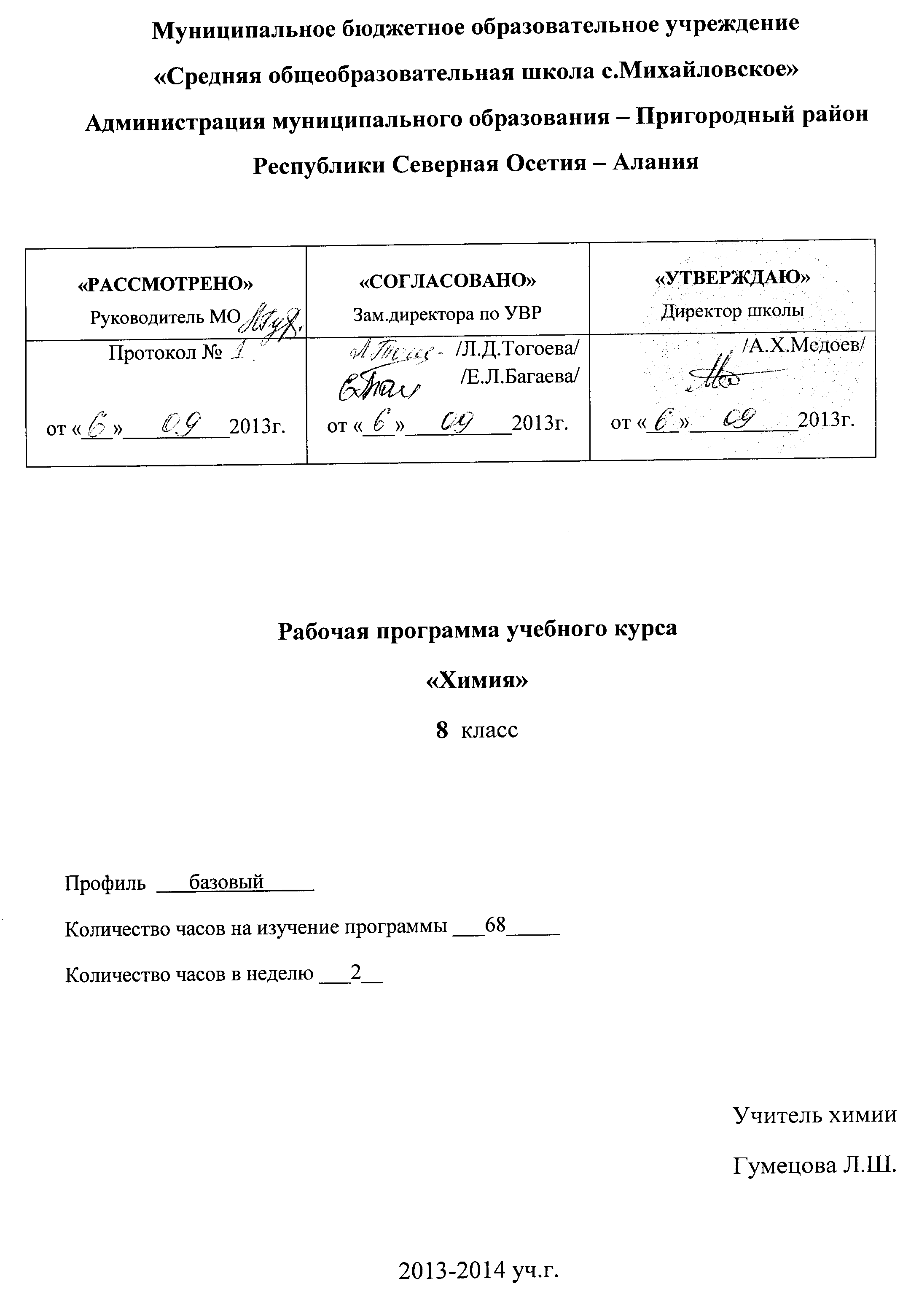  ПОЯСНИТЕЛЬНАЯ ЗАПИСКАНормативные документыНормативной базой для составления данной рабочей программы являются: Закон   РФ «Об образовании»;Федеральный компонент государственного образовательного стандарта  (Приказ Министерства образования РФ от 05. 03. 200 года № 1089;Закон об образовании ЯНАО;Федеральный перечень учебников, рекомендованных (допущенных) в образовательных учреждениях, реализующих образовательные программы общего образования и имеющих государственную аккредитацию на 2012/2013 учебный год);Примерные    (типовые ) программы по учебным предметам, созданные на основе федерального компонента государственного образовательного стандарта; Требования к оснащению образовательного процесса в соответствии с содержательным наполнением учебных предметов федерального компонента государственного образовательного стандарта.Рабочая программа для 8 класса составлена на основе  Программы курса химии для 8 – 9 классов общеобразовательных учреждений (автор О.С. Габриелян. – М.: Дрофа, 2008.)Программа ориентирована на использование учебника: О.С Габриелян   Химия. 8  класс: учебник для общеобразовательных учреждений. -    Москва: «Дрофа», 2009,  - 270с.;Рабочая программа для 8 классов рассчитана на 68 учебных часов, предусматривает обучение химии в объёме 2 часа в неделю в течение 1 учебного года. Контрольных работ – 5, практических работ - 6.Рабочая программа включает следующие структурные элементы: пояснительную записку; учебно-тематический план: основное содержание с указанием числа часов, отводимых на изучение учебного предмета, перечнем лабораторных и практических работ; требования к уровню подготовки выпускников; типом урока (УИНМ – урок изучения нового материала, КУ – комбинированный урок, УПЗУ – урок применения знаний умений, УК – урок контроля, УОП – урок обобщающего повторения), перечень учебно-методического обеспечения; список литературы; приложения к программе.В рабочей программе приведен перечень демонстраций, которые могут проводиться с использованием разных средств обучения с учетом специфики образовательного учреждения, его материальной базы, в том числе таблиц, реактивов, коллекций, видеофильмов, компьютерных дисков и др.2) Общая характеристика учебного предметаОсобенности содержания обучения химии в основной школе обусловлены спецификой химии как науки и поставленными задачами. Основными проблемами химии являются изучение состава и строения веществ, зависимости их свойств от строения, получение веществ с заданными свойствами, исследование закономерностей химических реакций и путей управления ими в целях получения веществ, материалов, энергии. Поэтому в примерной программе по химии нашли отражение основные содержательные линии:вещество — знания о составе и строении веществ, их важнейших физических и химических свойствах, биологическом действии;химическая реакция — знания об условиях, в которых проявляются химические свойства веществ, способах управления химическими процессами;применение веществ — знания и опыт практической деятельности с веществами, которые наиболее часто употребляются в повседневной жизни, широко используются в промышленности, сельском хозяйстве, на транспорте;язык химии — система важнейших понятий химии и терминов, в которых они описываются, номенклатура неорганических веществ, т. е. их названия (в том числе и тривиальные), химические формулы и уравнения, а также правила перевода информации с естественного языка на язык химии и обратно.3) Цели и задачи изучения предметаИзучение  химии  на  базовом  уровне  на ступени основного  общего  образования  в 8 классе направлено  на  достижение  следующих  целей:освоение важнейших знаний об основных понятиях и законах химии, химической символике;овладение умениями наблюдать химические явления, проводить химический эксперимент, производить расчеты на основе химических формул веществ и уравнений химических реакций;развитие познавательных интересов и интеллектуальных способностей в процессе проведения химического эксперимента, самостоятельного приобретения знаний в соответствии с возникающими жизненными потребностями;воспитание отношения к химии как к одному из фундаментальных компонентов естествознания и элементу общечеловеческой культуры;применение полученных знаний и умений для безопасного использования веществ и материалов в быту, сельском хозяйстве и на производстве, решения практических задач в повседневной жизни, предупреждения явлений, наносящих вред здоровью человека и окружающей среде.4) Учебно – методический комплектДанная рабочая программа ориентирована на использование следующего учебно – методического комплекта:Габриелян О.С. Химия 8 класс. Учебник для общеобразовательных учреждений. – М.: Дрофа, 2009. – 270с. (имеется в федеральном перечне учебников, рекомендованных Министерством образования Российской Федерации к использованию в образовательном процессе в общеобразовательных учреждениях на 2010/2011 учебный год)Рабочая тетрадь на печатной основе: Габриелян О.С. Химия.8: Рабочая тетрадь к учебнику О.С. Габриеляна «Химия.8». – М.: Дрофа, 2012Методические пособия для учителя:Габриелян О. С. Настольная книга учителя – М.: изд-во «Дрофа», 2003Габриелян О. С. Химия 8 класс: Контрольные и проверочные работы к учебнику О. С. Габриеляна «Химия. 8» - М.:  Дрофа, 20045) Требования к уровню подготовки учащихся.   Программа предусматривает формирование у учащихся общеучебных умений и навыков, универсальных способов деятельности и ключевых компетенций: умение самостоятельно и мотивированно организовывать свою познавательную деятельность; использование элементов причинно-следственного и структурно-функционального анализа; определение сущностных характеристик изучаемого объекта; умение развернуто обосновывать суждения, давать определения, приводить доказательства; оценивание и корректировка своего поведения в окружающем мире.При выполнении творческих работ формируется умение определять адекватные способы решения учебной задачи на основе заданных алгоритмов, комбинировать известные алгоритмы деятельности в ситуациях, не предполагающих стандартного применения одного из них, мотивированно отказываться от образца деятельности, искать оригинальные решения. Учащиеся должны научиться представлять результаты индивидуальной и групповой познавательной деятельности в форме исследовательского проекта, публичной презентации. Реализация поурочно-тематического плана обеспечивает освоение общеучебных умений и компетенций в рамках информационно-коммуникативной деятельности. Требования к уровню подготовки обучающихся включают в себя как требования, основанные на усвоении и воспроизведении учебного материала, понимании смысла химических понятий и явлений, так и основанные на более сложных видах деятельности: объяснение физических и химических явлений, приведение примеров практического использования изучаемых химических явлений и законов. Требования направлены на реализацию деятельностного, практико-ориентированного и личностно ориентированного подходов, овладение учащимися способами интеллектуальной и практической деятельности, овладение знаниями и умениями, востребованными в повседневной жизни, позволяющими ориентироваться в окружающем мире, значимыми для сохранения окружающей среды и собственного здоровья. В результате изучения предмета учащиеся 8 класса должны:знать/пониматьосновные формы существования химического элемента (свободные атомы, простые и сложные вещества); основные сведения о строении атомов элементов малых периодов; основные виды химических связей; типы кристаллических решеток; факторы, определяющие скорость химических реакций и состояние химического равновесия; типологию химических реакций по различным признакам; сущность электролитической диссоциации; названия, состав, классификацию и свойства важнейших классов неорганических соединений в свете теории электролитической диссоциации и с позиций окисления-восстановления; важнейшие химические понятия, основные законы химии, основные теории химии, важнейшие вещества и материалы.Уметьа) применять следующие понятия: химический элемент, атом, изотопы, ионы, молекулы; простое и сложное вещество; аллотропия; относительная и молекулярная масса, количество вещества, молярная масса, молярный объем, число Авогадро; электроотрицательность, степень окисления, окислительно-восстановительный процесс; химическая связь, ее виды и разновидности; химическая реакция и ее классификации; скорость химической реакции и факторы ее зависимости; обратимость химических реакций, химическое равновесие и условия его смещения; электролитическая диссоциация, гидратация молекул и ионов; ионы, их классификация и свойства; электрохимический ряд напряжений металлов;б) разъяснять смысл химических формул и уравнений; объяснять действие изученных закономерностей (сохранение массы веществ при химических реакциях); определять степени окисления атомов химических элементов по формулам их соединений; составлять уравнения реакций, определять их вид и характеризовать окислительно-восстановительные реакции, определять по составу (химическим формулам) принадлежность веществ к различным классам соединений и характеризовать их химические свойства, в том числе и в свете теории электролитической диссоциации; устанавливать генетическую связь между классами неорганических соединений и зависимость между составом вещества и его свойствами;в) обращаться с лабораторным оборудованием; соблюдать правил техники безопасности; проводить простые химические опыты; выполнять химический эксперимент наблюдать за химическими процессами и оформлять результаты наблюдений;г) производить расчеты по химическим формулам и уравнениям с использованием изученных понятий.Использоватьприобретённые знания и умения в практической деятельности и повседневной жизни.6) Методы, формы, технологии обучения. Методы и формы обучения определяются с учетом индивидуальных и возрастных особенностей учащихся, развития и саморазвития личности.При преподавании курса химии я использую следующие технологии обучения: разноуровневого обучения, деятельностного подхода,  ИКТ, здоровьесберегающие технологии и игровые технологии.Авторские цифровые образовательные ресурсы: презентации  PowerPoint к урокамОборудование:  - компьютеры; мультимедийный проектор;Для формирования экспериментальных умений и совершенствования  уровня знаний обучающихся в рабочую программу включены лабораторные опыт и практические работы, предусмотренные Примерной и авторской программами. Программа О.С. Габриеляна включает все лабораторные работы, предусмотренные Примерной программой. Значительное место в содержании курса отводится химическому эксперименту. Он открывает возможность формировать у учащихся специальные предметные умения работать с веществами, выполнять простые химические опыты, учит школьников безопасному и экологически грамотному обращению с веществами в быту и на производстве. 7) Система форм контроля уровня достижений учащихся и критерии оценки Для контроля уровня достижений учащихся используются такие виды  контроля как текущий, тематический, итоговый контроль; формы контроля: контрольная работа, дифференцированный индивидуальный письменный опрос, самостоятельная проверочная работа, практическая работа, тестирование, химический диктант, письменные домашние задания, компьютерный контроль. Текущий контроль (контрольные работы) по темам «Атомы химических элементов», «Соединения химических элементов», «Изменения, происходящие с веществами», «Растворение. Растворы. Свойства растворов электролитов», «Итоговая контрольная работа».Виды домашних заданий: Работа с текстом учебника,  выполнение упражнений,  решение задач, индивидуальные задания, подготовка докладов, сообщений, составление схем, разработка презентаций, тестовые заданияУЧЕБНО  - ТЕМАТИЧЕСКОЕ ПЛАНИРОВАНИЕКАЛЕНДАРНО – ТЕМАТИЧЕСКОЕ ПЛАНИРОВАНИЕСОДЕРЖАНИЕ ТЕМ УЧЕБНОГО КУРСА ХИМИИ 8 КЛАССАВведение (10 ч)Химия — наука о веществах, их свойствах и превращениях. Понятие о химическом элементе и формах его существования: свободных атомах, простых и сложных веществах. Превращения веществ. Отличие химических реакций от физических явлений. Роль химии в жизни человека. Хемофилия и хемофобия. Краткие сведения из истории возникновения и развития химии. Период алхимии. Понятие о философском камне. Химия в XVI в. Развитие химии на Руси. Роль отечественных ученых в становлении химической науки — работы М. В. Ломоносова, А. М. Бутлерова, Д. И. Менделеева. Химическая символика. Знаки химических элементов и происхождение их названий. Химические формулы. Индексы и коэффициенты. Относительные атомная и молекулярная массы. Расчет массовой доли химического элемента по формуле вещества. Периодическая система химических элементов Д. И. Менделеева, ее структура: малые и большие периоды, группы и подгруппы (главная и побочная). Периодическая система как справочное пособие для получения сведений о химических элементах. Расчетные задачи. 1. Нахождение относительной молекулярной массы вещества по его химической формуле. 2. Вычисление массовой доли химического элемента в веществе по его формуле. Практическая работа № 1. Правила по ТБ при работе в химическом кабинете. Приемы обращения со спиртовкой и лабораторным оборудованиемТЕМА 1  Атомы химических элементов (14 ч)Атомы как форма существования химических элементов. Основные сведения о строении атомов. Доказательства сложности строения атомов. Опыты Резерфорда. Планетарная модель строения атома. Состав атомных ядер: протоны и нейтроны. Относительная атомная масса. Взаимосвязь понятий «протон», «нейтрон», «относительная атомная масса». Изменение числа протонов в ядре атома — образование новых химических элементов. Изменение числа нейтронов в ядре атома — образование изотопов. Современное определение понятия «химический элемент». Изотопы как разновидности атомов одного химического элемента. Электроны. Строение электронных оболочек атомов химических элементов № 1—20 периодической системы Д. И. Менделеева. Понятие о завершенном и незавершенном электронном слое (энергетическом уровне). Периодическая система химических элементов Д. И. Менделеева и строение атомов: физический смысл порядкового номера элемента, номера группы, номера периода. Изменение числа электронов на внешнем электронном уровне атома химического элемента — образование положительных и отрицательных ионов. Ионы, образованные атомами металлов и неметаллов. Причины изменения металлических и неметаллических свойств в периодах и группах. Образование бинарных соединений. Понятие об ионной связи. Схемы образования ионной связи. Взаимодействие атомов химических элементов-неметаллов между собой — образование двухатомных молекул простых веществ. Ковалентная неполярная химическая связь. Электронные и структурные формулы. Взаимодействие атомов химических элементов-неметаллов между собой — образование бинарных соединений неметаллов. Электроотрицательность. Понятие о ковалентной полярной связи. Взаимодействие атомов химических элементов-металлов между собой — образование металлических кристаллов. Понятие о металлической связи. Демонстрации. Модели атомов химических элементов. Периодическая система химических элементов Д. И. Менделеева. Контрольная работа №1. «Атомы химических элементов».ТЕМА 2 Простые вещества (10ч)Положение металлов и неметаллов в периодической системе химических элементов Д. И. Менделеева. Важнейшие простые вещества — металлы: железо, алюминий, кальций, магний, натрий, калий. Общие физические свойства металлов. Важнейшие простые вещества — неметаллы, образованные атомами кислорода, водорода, азота, серы, фосфора, углерода. Способность атомов химических элементов к образованию нескольких простых веществ — аллотропия. Аллотропные модификации кислорода, фосфора и олова. Металлические и неметаллические свойства простых веществ. Относительность деления простых веществ на металлы и неметаллы. Постоянная Авогадро. Количество вещества. Моль. Молярная масса. Молярный объем газообразных веществ. Кратные единицы количества вещества — миллимоль и киломоль, миллимолярная и киломолярная массы вещества, миллимолярный и киломолярный объемы газообразных веществ. Расчеты с использованием понятий «количество вещества», «молярная масса», «молярный  объем газов», «постоянная Авогадро». Расчетные задачи. 1. Вычисление молярной массы веществ по химическим формулам. 2. Расчеты с использованием понятий «количество вещества», «молярная масса», «молярный объем газов», «постоянная Авогадро». Демонстрации. Получение озона. Образцы белого и серого олова, белого и красного фосфора. Некоторые металлы и неметаллы количеством вещества 1 моль. Модель молярного объема газообразных веществ.          Контрольная работа № 2. «Простые вещества»ТЕМА 3 Соединения химических элементов (19 ч)Степень окисления. Определение степени окисления элементов по химической формуле соединения. Составление формул бинарных соединений, общий способ их называния. Бинарные соединения неметаллов: оксиды, хлориды, сульфиды и др. их состав и названия. Составление их формул. Представители оксидов: вода, углекислый газ и негашеная известь. Представители летучих водородных соединений: хлороводород и аммиак. Основания, их состав и названия. Растворимость оснований в воде. Таблица растворимости гидроксидов и солей в воде. Представители щелочей: гидроксиды натрия, калия и кальция. Понятие о качественных реакциях. Индикаторы. Изменение окраски индикаторов в щелочной среде. Кислоты, их состав и названия. Классификация кислот. Представители кислот: серная, соляная и азотная. Изменение окраски индикаторов в кислотной среде. Соли как производные кислот и оснований. Их состав и названия. Растворимость солей в воде. Представители солей: хлорид натрия, карбонат и фосфат кальция. Аморфные и кристаллические вещества. Межмолекулярные взаимодействия. Типы кристаллических решеток: ионная, атомная, молекулярная и металлическая. Зависимость свойств веществ от типов кристаллических решеток. Вещества молекулярного и немолекулярного строения. Закон постоянства состава для веществ молекулярного строения. Чистые вещества и смеси. Примеры жидких, твердых и газообразных смесей. Свойства чистых веществ и смесей. Их состав. Массовая и объемная доли компонента смеси. Расчеты, связанные с использованием понятия «доля». Расчетные задачи. 1. Расчет массовой и объемной долей компонентов смеси веществ. 2. Вычисление массовой доли вещества в растворе по известной массе растворенного вещества и массе растворителя. 3. Вычисление массы растворяемого вещества и растворителя, необходимых для приготовления определенной массы раствора с известной массовой долей растворенного вещества. Демонстрации. Образцы оксидов, кислот, оснований и солей. Модели кристаллических решеток хлорида натрия, алмаза, оксида углерода (IV). Взрыв смеси водорода с воздухом. Способы разделения смесей. Дистилляция воды. Лабораторные опыты. 1. Знакомство с образцами веществ разных классов. 2. Разделение смесей.          Практическая работа № 2.  «Анализ почвы и воды»         Практическая работа №3. «Приготовление раствора с заданной массовой долей растворенного вещества»          Контрольная  работа № 3. «Соединения химических элементов» ТЕМА 4 Изменения, происходящие с веществами (19 ч)Понятие явлений как изменений, происходящих с веществами. Явления, связанные с изменением кристаллического строения вещества при постоянном его составе, — физические явления. Физические явления в химии: дистилляция, кристаллизация, выпаривание и возгонка веществ, центрифугирование. Явления, связанные с изменением состава вещества, — химические реакции. Признаки и условия протекания химических реакций. Понятие об экзо- и эндотермических реакциях. Реакции горения как частный случай экзотермических реакций, протекающих с выделением света. Закон сохранения массы веществ. Химические уравнения. Значение индексов и коэффициентов. Составление уравнений химических реакций. Расчеты по химическим уравнениям. Решение задач на нахождение количества вещества, массы или объема продукта реакции по количеству вещества, массе или объему исходного вещества. Расчеты с использованием понятия «доля», когда исходное вещество дано в виде раствора с заданной массовой долей растворенного вещества или содержит определенную долю примесей. Реакции разложения. Понятие о скорости химических реакций. Катализаторы. Ферменты. Реакции соединения. Каталитические и некаталитические реакции. Обратимые и необратимые реакции. Реакции замещения. Электрохимический ряд напряжений металлов, его использование для прогнозирования возможности протекания реакций между металлами и растворами кислот. Реакции вытеснения одних металлов из растворов их солей другими металлами. Реакции обмена. Реакции нейтрализации. Условия протекания реакций обмена в растворах до конца. Типы химических реакций (по признаку «число и состав исходных веществ и продуктов реакции») на примере свойств воды. Реакция разложения — электролиз воды. Реакции соединения — взаимодействие воды с оксидами металлов и неметаллов. Понятие «гидроксиды». Реакции замещения — взаимодействие воды с щелочными и щелочноземельными металлами. Реакции обмена (на примере гидролиза сульфида алюминия и карбида кальция). Расчетные задачи. 1. Вычисление по химическим уравнениям массы или количества вещества по известной массе или количеству вещества одного из вступающих в реакцию веществ или продуктов реакции. 2. Вычисление массы (количества вещества, объема) продукта реакции, если известна масса исходного вещества, содержащего определенную долю примесей. 3. Вычисление массы (количества вещества, объема) продукта реакции, если известна масса раствора и массовая доля растворенного вещества. Демонстрации. Примеры физических явлений: а) плавление парафина; б) возгонка иода или бензойной кислоты; в) растворение перманганата калия; г) диффузия душистых веществ с горящей лампочки накаливания. Примеры химических явлений: а) горение магния, фосфора; б) взаимодействие соляной кислоты с мрамором или мелом; в) получение гидроксида меди (II); г) растворение полученного гидроксида в кислотах; д) взаимодействие оксида меди (II) с серной кислотой при нагревании; е) разложение перманганата калия; ж) взаимодействие разбавленных кислот с металлами; з) разложение пероксида водорода; и) электролиз воды. Лабораторные опыты. 1. Сравнение скорости испарения воды и спирта по исчезновению их капель на фильтровальной бумаге. 2. Окисление меди в пламени спиртовки или горелки. 3. Помутнение известковой воды от выдыхаемого углекислого газа. 4. Получение углекислого газа взаимодействием соды и кислоты. 5. Замещение меди в растворе хлорида меди (II) железом. Практическая работа № 4.  «Наблюдения за изменениями, происходящими с горящей свечой, и их описание».Практическая работа № 5 «Признаки химических реакций»Контрольная работа № 4. «Изменения,  происходящие с веществами» ТЕМА 5. Растворение. Растворы.  Свойства растворов электролитов (25 ч)Растворение как физико-химический процесс. Понятие о гидратах и кристаллогидратах. Растворимость. Кривые растворимости как модель зависимости растворимости твердых веществ от температуры. Насыщенные, ненасыщенные и пересыщенные растворы. Значение растворов для  природы и сельского хозяйства. Понятие об электролитической диссоциации. Электролиты и неэлектролиты. Механизм диссоциации электролитов с различным типом химической связи. Степень электролитической диссоциации. Сильные и слабые электролиты. Основные положения теории электролитической диссоциации. Ионные уравнения реакций. Условия протекания реакции обмена между электролитами до конца в свете ионных представлений. Классификация ионов и их свойства. Кислоты, их классификация. Диссоциация кислот и их свойства в свете теории электролитической диссоциации. Молекулярные и ионные уравнения реакций кислот. Взаимодействие кислот с металлами. Электрохимический ряд напряжений металлов. Взаимодействие кислот с оксидами металлов. Взаимодействие кислот с основаниями — реакция нейтрализации. Взаимодействие кислот с солями. Использование таблицы растворимости для характеристики химических свойств кислот. Основания, их классификация. Диссоциация оснований и их свойства в свете теории электролитической диссоциации. Взаимодействие оснований с кислотами, кислотными оксидами и солями. Использование таблицы растворимости для характеристики химических свойств оснований. Разложение нерастворимых оснований при нагревании. Соли, их классификация и диссоциация различных типов солей. Свойства солей в свете теории электролитической диссоциации. Взаимодействие солей с металлами, условия протекания этих реакций. Взаимодействие солей с кислотами, основаниями и солями. Использование таблицы растворимости для характеристики химических свойств солей. Обобщение сведений об оксидах, их классификации и химических свойствах. Генетические ряды металлов и неметаллов. Генетическая связь между классами неорганических веществ. Окислительно-восстановительные реакции. Окислитель и восстановитель, окисление и восстановление. Реакции ионного обмена и окислительно-восстановительные реакции. Составление уравнений окислительно-восстановительных реакций методом электронного баланса. Свойства простых веществ — металлов и неметаллов, кислот и солей в свете представлений об окислительно-восстановительных процессах. Демонстрации. Испытание веществ и их растворов на электропроводность. Движение окрашенных ионов в электрическом поле. Зависимость электропроводности уксусной кислоты от концентрации. Взаимодействие цинка с серой, соляной кислотой, хлоридом меди (II). Горение магния. Взаимодействие хлорной и сероводородной воды. Лабораторные опыты. 1. Реакции, характерные для растворов кислот (соляной или серной). 2. Реакции, характерные для растворов щелочей (гидроксидов натрия или калия). 3. Получение и свойства нерастворимого основания, например гидроксида меди (II). 4. Реакции, характерные для растворов солей (например, для хлорида меди (II). 5. Реакции, характерные для основных оксидов (например, для оксида кальция). 6. Реакции, характерные для кислотных оксидов (например, для углекислого газа). Практическая работа № 6. «Ионные реакции»Практическая работа № 7. «Свойства кислот, оснований, оксидов и солей».Практическая работа № 8. «Решение экспериментальных задач»        Контрольная работа № 5 «Растворы. Реакции ионного обмена и ОВР». Тема 6 Повторение и обобщение изученного материала (6 ч)Повторение материала 8 класса – Строение атома. ПЗ и ПСХЭ Д. И. Менделеева; классификация и свойства простых и сложных веществ; типы химических реакций; реакции ионного обмена; ОВР; расчеты по химическим уравнениямИтоговая контрольная работа  № 6. ПЕРЕЧЕНЬ УЧЕБНО – МЕТОДИЧЕСКОГО ОБЕСПЕЧЕНИЯДополнительная литература для учителя:Дополнительная литература для учащихся:Дидактическое обеспечение учебного процесса наряду с учебной литературой включает:- учебные материалы иллюстративного характера (опорные конспекты, схемы, таблицы, диаграммы, модели и др.);- учебные материалы инструктивного характера (инструкции по организации практической работы учащихся,)- инструментарий диагностики уровня обученности учащихся (средства текущего, тематического и итогового контроля усвоения учащимися содержания химического образования);- варианты разноуровневых и творческих домашних заданий;- материалы внеклассной и научно-исследовательской работы по предмету Средства обучения (ИСО, ТСО, наглядные средства обучения).На  уроках использую самостоятельно разработанные презентации: «Атомы химических элементов», «Химические свойства неорганических соединений», « Классификация неорганических соединений», «Знаки химических элементов», «Сравнительная характеристика металлов и неметаллов», «Обобщение по теме строение атома», «Вычисления по химическим формулам», «Схемы строения атомов», «Уравнения реакций», «Химические элементы – названия, произношение»;Мультимедийное учебное пособие:Химия 8-11 класс – диск;Химия 8-11 класс – Виртуальная лаборатория;Химия 8 класс –базовый уровень;Химия базовый курс – 8,9 класс.Самоучитель химии для всех XXI – решение задач.Видеофильмы:Химия вокруг насМ. Ломоносов. Д. МенделеевХимия 8 Часть 1, часть 2Адреса сайтов в ИНТЕРНЕТЕ:www.bio.1september.ru – газета «Химия» -приложение к «1 сентября»www.edios.ru – Эйдос – центр дистанционного образованияwww.km.ru/education - учебные материалы и словари на сайте «Кирилл и Мефодий»Цифровые Образовательные ресурсы.Сайт "Химия и химики"ЛитератураХимия 8-11 классы: развернутое тематическое планирование по программе О. С. Габриеляна/авт.-сост. Н. В. Ширшина.- 2-е изд., испр. и доп. – Волгоград: Учитель, 2012.- 207с. О. С. Габриелян Пособие для учителя химии по планированию учебного материала в 8, 9, 10 и 11 классах – Москва: «Блик и Ко», 2000Примерные программы по учебным предметам. Химия. 8 – 9 классы: проект. – 2-е изд., дораб. – М.: Просвещение, 2011.- 44с.Рабочие программы по химии. 8 – 11 классы (по программам О. С. Габриеляна, И. И. Новошинского, Н. С. Новошинской) \ Сост. В. Е. Морозов. – 2-е изд., доп., испр. – М. Глобус, 2009. – 221сНормы и критерии оценивания:Оценка устного ответаОтметка «5»:- ответ полный и правильный на основании изученных теорий;- материал изложен в определенной логической последовательности, литературным языком;- ответ самостоятельный.Ответ «4»:- ответ полный и правильный на сновании изученных теорий;- материал изложен в определенной логической последовательности, при этом допущены две-три несущественные ошибки, исправленные по требованию учителя.Отметка «З»:- ответ полный, но при этом допущена существенная ошибка или ответ неполный, несвязный.Отметка «2»:- при ответе обнаружено непонимание учащимся основного содержания учебного материала или допущены существенные ошибки, которые учащийся не может исправить при наводящих вопросах учителя, отсутствие ответа.Оценка экспериментальных уменийОценка ставится на основании наблюдения за учащимися и письменного отчета за работу. Отметка «5»:- работа выполнена полностью и правильно, сделаны правильные наблюдения и выводы;- эксперимент осуществлен по плану с учетом техники безопасности и правил работы с веществами и оборудованием;- проявлены организационно - трудовые умения, поддерживаются чистота рабочего места и порядок (на столе, экономно используются реактивы).Отметка «4»:- работа выполнена правильно, сделаны правильные наблюдения и выводы, но при этом эксперимент проведен не полностью или допущены несущественные ошибки в работе с веществами и оборудованием. Отметка «3»:- работа выполнена правильно не менее чем наполовину или допущена существенная ошибка в ходе эксперимента в объяснении, в оформлении работы, в соблюдении правил техники безопасности на работе с веществами и оборудованием, которая исправляется по требованию учителя.Отметка «2»:- допущены две (и более) существенные ошибки в ходе: эксперимента, в объяснении, в оформлении работы, в соблюдении правил техники безопасности при работе с веществами и оборудованием, которые учащийся не может исправить даже по требованию учителя;- работа не выполнена, у учащегося отсутствует экспериментальные умения.Оценка умений решать расчетные задачи Отметка «5»:- в логическом рассуждении и решении нет ошибок, задача решена рациональным способом.Отметка «4»:- в логическом рассуждении и решении нет существенных ошибок, но задача решена нерациональным способом, или допущено не более двух несущественных ошибок.Отметка «3»:- в логическом рассуждении нет существенных ошибок, но допущена существенная ошибка в математических расчетах.Отметка «2»:- имеются существенные ошибки в логическом рассуждении и в решении;- отсутствие ответа на задание.Оценка письменных контрольных работОтметка «5»:- ответ полный и правильный, возможна несущественная ошибка.Отметка «4»:- ответ неполный или допущено не более двух несущественных ошибок.Отметка «3»:- работа выполнена не менее чем наполовину, допущена одна существенная ошибка и при этом две-три несущественные.Отметка «2»:- работа выполнена меньше чем наполовину или содержит несколько существенных ошибок;- работа не выполнена.При оценке выполнения письменной контрольной работы необходимо учитывать требования единого орфографического режима.Оценка тестовых работТесты, состоящие из пяти вопросов можно использовать после изучения каждого материала (урока). Тест из 10-15 вопросов используется для периодического контроля. Тест из 20-30 вопросов необходимо использовать для итогового контроля. При оценивании используется следующая шкала:для теста из пяти вопросов: • нет ошибок — оценка «5»;• одна ошибка - оценка «4»;• две ошибки — оценка «З»;• три ошибки — оценка «2». Для теста из 30 вопросов: • 25-З0 правильных ответов — оценка «5»; • 19-24 правильных ответов — оценка «4»; • 13-18 правильных ответов — оценка «З»; • меньше 12 правильных ответов — оценка «2».Оценка рефератаРеферат оценивается по следующим критериям:• соблюдение требований к его оформлению;• необходимость и достаточность для раскрытия темы приведенной в тексте реферата информации;• умение обучающегося свободно излагать основные идеи, отраженные в реферате;• способность обучающегося понять суть задаваемых членами аттестационной комиссии вопросов и сформулировать точные ответы на них.№ п/пНазвание  темыКоличество часовПрактические работыКонтрольные работы1Введение 7№ 1--------------2Тема 1. Атомы химических элементов.9-----------№ 13Тема 2. Простые вещества.6-------------№ 24Тема 3. Соединение химических элементов14№ 2, № 3№ 35Тема 4. Изменения, происходящие с веществами.14№ 4, № 5№ 46Тема 5. Растворение. Растворы. Свойства растворов электролитов.17№ 6№ 57РЕЗЕРВ18ИТОГО6865№ п/пДата, срокиДата, срокиТема урокаКоличество часовТип урокаЭлементысодержанияТребования к уровню подготовкиобучающихсяТребования к уровню подготовкиобучающихсяТребования к уровню подготовкиобучающихсяЛабораторные и практические работы, ИКТ, ЦОРЛабораторные и практические работы, ИКТ, ЦОРЛабораторные и практические работы, ИКТ, ЦОРЛабораторные и практические работы, ИКТ, ЦОРКонтроль,измерителиКонтроль,измерителиКонтроль,измерителиДом.задание№ п/ппланфактТема урокаКоличество часовТип урокаЭлементысодержанияТребования к уровню подготовкиобучающихсяТребования к уровню подготовкиобучающихсяТребования к уровню подготовкиобучающихсяЛабораторные и практические работы, ИКТ, ЦОРЛабораторные и практические работы, ИКТ, ЦОРЛабораторные и практические работы, ИКТ, ЦОРЛабораторные и практические работы, ИКТ, ЦОРКонтроль,измерителиКонтроль,измерителиКонтроль,измерителиДом.заданиеВведение 7 часовВведение 7 часовВведение 7 часовВведение 7 часовВведение 7 часовВведение 7 часовВведение 7 часовВведение 7 часовВведение 7 часовВведение 7 часовВведение 7 часовВведение 7 часовВведение 7 часовВведение 7 часовВведение 7 часовВведение 7 часовВведение 7 часовВведение 7 часов1Вводный, первичный инструктажХимия – наука о веществах, их свойствах и превращениях1УИНМВводный инструктаж по ОТ и ТБ. Предмет изучения химии. Химический элемент и формы существования – свободные атомы, молекулы простых и сложных веществ. Значение веществ в жизни природы и общества Знать: понятия «химия», «вещество», «химические свойства», «химический элемент», «простое вещество», «сложное вещество», «атом»; правила поведения и техники безопасности при работе в кабинете.Уметь: различать понятия тело и вещество, простое вещество и химический элемент, приводить примеры физических тел, химических веществ, их физические свойства, примеры простых и сложных веществ.Знать: понятия «химия», «вещество», «химические свойства», «химический элемент», «простое вещество», «сложное вещество», «атом»; правила поведения и техники безопасности при работе в кабинете.Уметь: различать понятия тело и вещество, простое вещество и химический элемент, приводить примеры физических тел, химических веществ, их физические свойства, примеры простых и сложных веществ.Знать: понятия «химия», «вещество», «химические свойства», «химический элемент», «простое вещество», «сложное вещество», «атом»; правила поведения и техники безопасности при работе в кабинете.Уметь: различать понятия тело и вещество, простое вещество и химический элемент, приводить примеры физических тел, химических веществ, их физические свойства, примеры простых и сложных веществ.Д. Изделия из стекла и алюминия. Модели молекул.Презентация Единая коллекция Цифровых Образовательных Ресурсов Д. Изделия из стекла и алюминия. Модели молекул.Презентация Единая коллекция Цифровых Образовательных Ресурсов Д. Изделия из стекла и алюминия. Модели молекул.Презентация Единая коллекция Цифровых Образовательных Ресурсов Д. Изделия из стекла и алюминия. Модели молекул.Презентация Единая коллекция Цифровых Образовательных Ресурсов Устная и письменная работа с учебником: § 1, у. 1-6, с. 10 Устная и письменная работа с учебником: § 1, у. 1-6, с. 10 Устная и письменная работа с учебником: § 1, у. 1-6, с. 10 § 1, у. 8, 9 с. 11РТ  с. 4-7Сообщение «Роль химии в жизни человека»2Превращение веществ. Роль химии в жизни человека.1КУФизические и химические явления. Роль химии в жизни человека. Знать: понятия «физическое явление», «химическое явление», «химическая реакция»; значение химии в жизни человека.Уметь отличать, приводить примеры физических и химических явлений.Знать: понятия «физическое явление», «химическое явление», «химическая реакция»; значение химии в жизни человека.Уметь отличать, приводить примеры физических и химических явлений.Знать: понятия «физическое явление», «химическое явление», «химическая реакция»; значение химии в жизни человека.Уметь отличать, приводить примеры физических и химических явлений.Д. Горение мания.Л. Прокаливание медной проволоки, взаимодействие мела с соляной кислотойД. Горение мания.Л. Прокаливание медной проволоки, взаимодействие мела с соляной кислотойД. Горение мания.Л. Прокаливание медной проволоки, взаимодействие мела с соляной кислотойД. Горение мания.Л. Прокаливание медной проволоки, взаимодействие мела с соляной кислотойУстный опрос. Письменный опрос: индивидуальные задания, устная и письменная работа с учебником: § 2, № 1, 2 с. 18Сообщения учащихсяУстный опрос. Письменный опрос: индивидуальные задания, устная и письменная работа с учебником: § 2, № 1, 2 с. 18Сообщения учащихсяУстный опрос. Письменный опрос: индивидуальные задания, устная и письменная работа с учебником: § 2, № 1, 2 с. 18Сообщения учащихся§ 2, № 3-5с. 19РТ с. 7-93Практическая работа №1 «Правила по ТБ при работе в химическом кабинете. Приемы обращения со спиртовкой и лабораторным оборудованием»1УИНМПравила работы в школьной лаборатории. Лабораторная посуда и оборудование. Правила безопасностиЗнать правила ТБ при работе.Уметь самостоятельно проводить опыты, описывать результаты наблюдений; обращаться с химической посудой и лабораторным оборудованиемЗнать правила ТБ при работе.Уметь самостоятельно проводить опыты, описывать результаты наблюдений; обращаться с химической посудой и лабораторным оборудованиемЗнать правила ТБ при работе.Уметь самостоятельно проводить опыты, описывать результаты наблюдений; обращаться с химической посудой и лабораторным оборудованиемИКТ "Виртуальная лаборатория".Единая коллекция Цифровых Образовательных Ресурсов ИКТ "Виртуальная лаборатория".Единая коллекция Цифровых Образовательных Ресурсов ИКТ "Виртуальная лаборатория".Единая коллекция Цифровых Образовательных Ресурсов ИКТ "Виртуальная лаборатория".Единая коллекция Цифровых Образовательных Ресурсов Практическая работа № 1Практическая работа № 1Практическая работа № 1оформить работу4Знаки (символы) химических элементов. Периодическая таблица химических элементов Д. И. Менделеева1КУПервоначальные представления о ПСХЭ Д. И. Менделеева и ее структуре. Химические знаки химических элементов, их произношение и написаниеЗнать: обозначения  20 химических элементов,  произношение; структуру период. таблицы.Уметь записывать знаки химических элементов, указывать положение химических элементов в ПСЗнать: обозначения  20 химических элементов,  произношение; структуру период. таблицы.Уметь записывать знаки химических элементов, указывать положение химических элементов в ПСЗнать: обозначения  20 химических элементов,  произношение; структуру период. таблицы.Уметь записывать знаки химических элементов, указывать положение химических элементов в ПСИКТ. Игры у таблицы..ИКТ. Игры у таблицы..ИКТ. Игры у таблицы..ИКТ. Игры у таблицы..Письменная самостоятельная работа: химический диктант,  устная и письменная работа с учебником: § 4, № 5 с. 32 Сообщения учащихсяПисьменная самостоятельная работа: химический диктант,  устная и письменная работа с учебником: § 4, № 5 с. 32 Сообщения учащихсяПисьменная самостоятельная работа: химический диктант,  устная и письменная работа с учебником: § 4, № 5 с. 32 Сообщения учащихся§4, у.4, 5, с.32РТ  с. 10 - 135Химические формулы. Относительная атомная и молекулярная массы1КУАтомная единица массы, относительная атомная масса. Химическая формула, индекс и коэффициент. Относительная молекулярная масса. Закон постоянства состава вещества. Запись химической формулы и вычисление относ. Молекулярная массаЗнать: понятия «химическая формула», «индекс», «коэффициент»; «относительная атомная масса», «относительная молекулярная масса».Уметь: читать химические формулы, записывать химическую формулу, рассчитывать относительную молекулярную массу.Знать: понятия «химическая формула», «индекс», «коэффициент»; «относительная атомная масса», «относительная молекулярная масса».Уметь: читать химические формулы, записывать химическую формулу, рассчитывать относительную молекулярную массу.Знать: понятия «химическая формула», «индекс», «коэффициент»; «относительная атомная масса», «относительная молекулярная масса».Уметь: читать химические формулы, записывать химическую формулу, рассчитывать относительную молекулярную массу.Единая коллекция Цифровых Образовательных Ресурсов Единая коллекция Цифровых Образовательных Ресурсов Единая коллекция Цифровых Образовательных Ресурсов Единая коллекция Цифровых Образовательных Ресурсов Письменная самостоятельная работа: химический диктант,  устная и письменная работа с учебником: § 5, № 1,3с. 37Письменная самостоятельная работа: химический диктант,  устная и письменная работа с учебником: § 5, № 1,3с. 37Письменная самостоятельная работа: химический диктант,  устная и письменная работа с учебником: § 5, № 1,3с. 37§5, у.1, 2, 4, 5С.37РТ с. 13 - 166Массовая доля элемента в соединении1КУХарактеристика вещества по химической формуле. Вычисления по химической формуле.Знать алгоритмы вычисления массовой доли элемента по химической формуле, установления простейшей формулы по массовым долям элементов. Уметь: характеризовать вещество по химической формуле , осуществлять вычисления по химической формулеЗнать алгоритмы вычисления массовой доли элемента по химической формуле, установления простейшей формулы по массовым долям элементов. Уметь: характеризовать вещество по химической формуле , осуществлять вычисления по химической формулеЗнать алгоритмы вычисления массовой доли элемента по химической формуле, установления простейшей формулы по массовым долям элементов. Уметь: характеризовать вещество по химической формуле , осуществлять вычисления по химической формулеУстный опрос. Письменный опрос: индивидуальные задания. Устная и письменная работа с учебником: § 5, № 7с. 37Устный опрос. Письменный опрос: индивидуальные задания. Устная и письменная работа с учебником: § 5, № 7с. 37Устный опрос. Письменный опрос: индивидуальные задания. Устная и письменная работа с учебником: § 5, № 7с. 37§ 5, У. 6 – 8 с. 37РТ с. 17-197Урок - упражнение1УОПХарактеристика вещества по химической формуле. Вычисления по химической формуле.Составление формул веществ по известной массовой доли элемента в веществе.Знать алгоритмы вычислений по формулам.Уметь решать задачиЗнать алгоритмы вычислений по формулам.Уметь решать задачиЗнать алгоритмы вычислений по формулам.Уметь решать задачиПисьменный опрос: индивидуальные задания.Письменный опрос: индивидуальные задания.Письменный опрос: индивидуальные задания.РТ. С. 20-21Тема 1 Атомы химических элементов - 9 часовТема 1 Атомы химических элементов - 9 часовТема 1 Атомы химических элементов - 9 часовТема 1 Атомы химических элементов - 9 часовТема 1 Атомы химических элементов - 9 часовТема 1 Атомы химических элементов - 9 часовТема 1 Атомы химических элементов - 9 часовТема 1 Атомы химических элементов - 9 часовТема 1 Атомы химических элементов - 9 часовТема 1 Атомы химических элементов - 9 часовТема 1 Атомы химических элементов - 9 часовТема 1 Атомы химических элементов - 9 часовТема 1 Атомы химических элементов - 9 часовТема 1 Атомы химических элементов - 9 часовТема 1 Атомы химических элементов - 9 часовТема 1 Атомы химических элементов - 9 часовТема 1 Атомы химических элементов - 9 часовТема 1 Атомы химических элементов - 9 часов  1(8)Основные сведения о строении атомов. Изменения в составе ядер атомов элементов.  Изотоп.1УИНМСтроение атома. Ядро (протоны, нейтроны, электроны) ИзотопыСтроение атома. Ядро (протоны, нейтроны, электроны) ИзотопыЗнать: строение атома, состав ядра,  современное определение понятия «химический элемент», «изотопы»Уметь: определять по ПС заряд ядра атома, число протонов, нейтронов в ядре, общее число электронов в атоме; записывать состав атомаЗнать: строение атома, состав ядра,  современное определение понятия «химический элемент», «изотопы»Уметь: определять по ПС заряд ядра атома, число протонов, нейтронов в ядре, общее число электронов в атоме; записывать состав атомаЗнать: строение атома, состав ядра,  современное определение понятия «химический элемент», «изотопы»Уметь: определять по ПС заряд ядра атома, число протонов, нейтронов в ядре, общее число электронов в атоме; записывать состав атомаЗнать: строение атома, состав ядра,  современное определение понятия «химический элемент», «изотопы»Уметь: определять по ПС заряд ядра атома, число протонов, нейтронов в ядре, общее число электронов в атоме; записывать состав атомаЗнать: строение атома, состав ядра,  современное определение понятия «химический элемент», «изотопы»Уметь: определять по ПС заряд ядра атома, число протонов, нейтронов в ядре, общее число электронов в атоме; записывать состав атомаИКТ Строение атома (фильм 008. wmv)Коллекция слайдов (5-7)ИКТ Строение атома (фильм 008. wmv)Коллекция слайдов (5-7)ИКТ Строение атома (фильм 008. wmv)Коллекция слайдов (5-7)Устная и письменная работа с учебником: § 6, таблица 2; № 1-3, с. 43§7, № 1-3, с. 46§6, у. 4,5 с.43  §7 №4-6РТ с. 21-252(9)Электроны. Строение электронных оболочек атомов элементов № 1- 201КУЭлектронная оболочка атома и энергия электронов в атоме, Энергетические уровни атома, физический смысл номера периода. Распределение электронов, максимальное количество электронов на энергетических уровнях, электронная формула атомов химических элементов 1,2,3 периода. Физический смысл номера группы. Электронная оболочка атома и энергия электронов в атоме, Энергетические уровни атома, физический смысл номера периода. Распределение электронов, максимальное количество электронов на энергетических уровнях, электронная формула атомов химических элементов 1,2,3 периода. Физический смысл номера группы. Знать: понятия «энергетический уровень», «орбиталь».Уметь: составлять схемы строения атомов элементов №№ 1-20, определять число электронов на внешнем уровне.Знать: понятия «энергетический уровень», «орбиталь».Уметь: составлять схемы строения атомов элементов №№ 1-20, определять число электронов на внешнем уровне.Знать: понятия «энергетический уровень», «орбиталь».Уметь: составлять схемы строения атомов элементов №№ 1-20, определять число электронов на внешнем уровне.Знать: понятия «энергетический уровень», «орбиталь».Уметь: составлять схемы строения атомов элементов №№ 1-20, определять число электронов на внешнем уровне.Знать: понятия «энергетический уровень», «орбиталь».Уметь: составлять схемы строения атомов элементов №№ 1-20, определять число электронов на внешнем уровне.1.Единая коллекция ЦОР.2. Коллекция слайдов.1.Единая коллекция ЦОР.2. Коллекция слайдов.1.Единая коллекция ЦОР.2. Коллекция слайдов.Обучающая самостоятельная работа. Устная и письменная работа с учебником: § 8,  № 1а, 2а, 3,4,  с. 52, 53 § 8, у. 1б, в ,2б, 5-7 с. 52РТ с.25 - 273(10)Периодическая таблица элементов Д.И. Менделеева и строения атомов.1УПЗУСтруктура ПСХЭ. Строение атома. Физический смысл порядкового номера, номера периода, номера группы. Металличность и неметалличность атомов химических элементов и причины их изменения в периодах и группахСтруктура ПСХЭ. Строение атома. Физический смысл порядкового номера, номера периода, номера группы. Металличность и неметалличность атомов химических элементов и причины их изменения в периодах и группахЗнать : структуру ПС, физический смысл порядкового номера, номера группы, номера периода.Уметь сравнивать строение атомов элементов одного периода, одной главной подгруппы; сравнивать их металлические и неметаллические свойстваЗнать : структуру ПС, физический смысл порядкового номера, номера группы, номера периода.Уметь сравнивать строение атомов элементов одного периода, одной главной подгруппы; сравнивать их металлические и неметаллические свойстваЗнать : структуру ПС, физический смысл порядкового номера, номера группы, номера периода.Уметь сравнивать строение атомов элементов одного периода, одной главной подгруппы; сравнивать их металлические и неметаллические свойстваЗнать : структуру ПС, физический смысл порядкового номера, номера группы, номера периода.Уметь сравнивать строение атомов элементов одного периода, одной главной подгруппы; сравнивать их металлические и неметаллические свойстваЗнать : структуру ПС, физический смысл порядкового номера, номера группы, номера периода.Уметь сравнивать строение атомов элементов одного периода, одной главной подгруппы; сравнивать их металлические и неметаллические свойства1.Единая коллекция ЦОР.2. Коллекция слайдов.3. Презентация.1.Единая коллекция ЦОР.2. Коллекция слайдов.3. Презентация.1.Единая коллекция ЦОР.2. Коллекция слайдов.3. Презентация.Устный опрос. Письменный опрос: индивидуальные задания. Письменная самостоятельная работа §8, 9 до «ионами» с. 56, У. 1РТ с. 28-304(11)Ионная химическая связь1УИНМОбразование положительно и отрицательно заряженных частиц – ионов. Ионная химическая связь.Образование положительно и отрицательно заряженных частиц – ионов. Ионная химическая связь.Знать: понятия «ион», «заряд иона», «ионная связь», «ионная кристаллическая решетка»Уметь записывать схемы образования ионных связей.           Знать: понятия «ион», «заряд иона», «ионная связь», «ионная кристаллическая решетка»Уметь записывать схемы образования ионных связей.           Знать: понятия «ион», «заряд иона», «ионная связь», «ионная кристаллическая решетка»Уметь записывать схемы образования ионных связей.           Знать: понятия «ион», «заряд иона», «ионная связь», «ионная кристаллическая решетка»Уметь записывать схемы образования ионных связей.           Знать: понятия «ион», «заряд иона», «ионная связь», «ионная кристаллическая решетка»Уметь записывать схемы образования ионных связей.           1.Единая коллекция ЦОР.2. Коллекция слайдов.1.Единая коллекция ЦОР.2. Коллекция слайдов.1.Единая коллекция ЦОР.2. Коллекция слайдов.Устная и письменная работа с учебником: § 9,  № 1а, 2а, 3, с. 58  §9, с. 56  у. 2  с.58РТ с. 31- 345(12)Ковалентная неполярная химическая связь.1КУЭлектроотрицательность (ЭО) – свойство неметаллических элементов. Изменение ЭО в периодах и группах. Ряд ЭО. Механизм образования ковалентной неполярной химической связиЭлектроотрицательность (ЭО) – свойство неметаллических элементов. Изменение ЭО в периодах и группах. Ряд ЭО. Механизм образования ковалентной неполярной химической связиЗнать определения ковалентной связи, валентности, «атомная, молекулярная кристаллические решетки»Уметь составлять схемы образования ковалентной связи, записывать электронные и структурные формулы, определять кратность связи.Знать определения ковалентной связи, валентности, «атомная, молекулярная кристаллические решетки»Уметь составлять схемы образования ковалентной связи, записывать электронные и структурные формулы, определять кратность связи.Знать определения ковалентной связи, валентности, «атомная, молекулярная кристаллические решетки»Уметь составлять схемы образования ковалентной связи, записывать электронные и структурные формулы, определять кратность связи.Знать определения ковалентной связи, валентности, «атомная, молекулярная кристаллические решетки»Уметь составлять схемы образования ковалентной связи, записывать электронные и структурные формулы, определять кратность связи.Знать определения ковалентной связи, валентности, «атомная, молекулярная кристаллические решетки»Уметь составлять схемы образования ковалентной связи, записывать электронные и структурные формулы, определять кратность связи.1.Единая коллекция ЦОР.2. Коллекция слайдов.3.Презен-тация.1.Единая коллекция ЦОР.2. Коллекция слайдов.3.Презен-тация.1.Единая коллекция ЦОР.2. Коллекция слайдов.3.Презен-тация.Устный опрос. Письменный опрос: индивидуальные задания. Устная и письменная работа с учебником: § 10,  № 1, 5 с. 62§10 у. 2,4,с.62РТ  С. 34-366 (13)Ковалентная полярная химическая связь1КУИзменение ЭО в периодах и группах. Ряд ЭО. Механизм образования ковалентной полярной химической связиИзменение ЭО в периодах и группах. Ряд ЭО. Механизм образования ковалентной полярной химической связиЗнать понятия «электроотрицательность»,  «степень окисления».Уметь составлять схемы образования ковалентной связи, показывать смещение электронной плотности.Знать понятия «электроотрицательность»,  «степень окисления».Уметь составлять схемы образования ковалентной связи, показывать смещение электронной плотности.Знать понятия «электроотрицательность»,  «степень окисления».Уметь составлять схемы образования ковалентной связи, показывать смещение электронной плотности.Знать понятия «электроотрицательность»,  «степень окисления».Уметь составлять схемы образования ковалентной связи, показывать смещение электронной плотности.Знать понятия «электроотрицательность»,  «степень окисления».Уметь составлять схемы образования ковалентной связи, показывать смещение электронной плотности.1.Единая коллекция ЦОР.2.Коллекция слайдов.3.Презен-тация.1.Единая коллекция ЦОР.2.Коллекция слайдов.3.Презен-тация.1.Единая коллекция ЦОР.2.Коллекция слайдов.3.Презен-тация.Устный опрос. Письменный опрос: индивидуальные задания. Устная и письменная работа с учебником: § 11,  № 2,3 с. 66  §11, у. 2,с. 66РТ с.36-387(14)Металлическая связь1КУМеталлическая связь. Механизм образования металлической связи. Сходство металлической связи с ковалентной полярной и ионной связями и ее отличие от нихМеталлическая связь. Механизм образования металлической связи. Сходство металлической связи с ковалентной полярной и ионной связями и ее отличие от нихЗнать понятия «металлическая кристаллическая решетка»Уметь объяснять сущность металлической связи, называть физические свойства металлов.Знать понятия «металлическая кристаллическая решетка»Уметь объяснять сущность металлической связи, называть физические свойства металлов.Знать понятия «металлическая кристаллическая решетка»Уметь объяснять сущность металлической связи, называть физические свойства металлов.Знать понятия «металлическая кристаллическая решетка»Уметь объяснять сущность металлической связи, называть физические свойства металлов.Знать понятия «металлическая кристаллическая решетка»Уметь объяснять сущность металлической связи, называть физические свойства металлов.1.Единая коллекция ЦОР.2.Коллекция слайдов.3.Презен-тация.1.Единая коллекция ЦОР.2.Коллекция слайдов.3.Презен-тация.1.Единая коллекция ЦОР.2.Коллекция слайдов.3.Презен-тация.Устный опрос. Письменный опрос: индивидуальные задания. Устная и письменная работа с учебником: § 12,  № 3 с. 68§12, у. 1,2, с. 68  РТ  с. 38-408(15)Обобщение и систематизация знаний по теме «Атомы химических элементов»1УОПСтроение атома химических элементов, изотопы. Строение электронных оболочек, электронная формула. Механизм образования химических связей. Характеристика элемента на основании положения в ПСХЭСтроение атома химических элементов, изотопы. Строение электронных оболочек, электронная формула. Механизм образования химических связей. Характеристика элемента на основании положения в ПСХЭЗнать теоретический материал изученных тем.Уметь объяснять закономерности изменения свойств элементов в пределах малых периодов и  главных подгрупп, определять тип химической связи в соединенияхЗнать теоретический материал изученных тем.Уметь объяснять закономерности изменения свойств элементов в пределах малых периодов и  главных подгрупп, определять тип химической связи в соединенияхЗнать теоретический материал изученных тем.Уметь объяснять закономерности изменения свойств элементов в пределах малых периодов и  главных подгрупп, определять тип химической связи в соединенияхЗнать теоретический материал изученных тем.Уметь объяснять закономерности изменения свойств элементов в пределах малых периодов и  главных подгрупп, определять тип химической связи в соединенияхЗнать теоретический материал изученных тем.Уметь объяснять закономерности изменения свойств элементов в пределах малых периодов и  главных подгрупп, определять тип химической связи в соединенияхУстная и письменная групповая работа по вопросам и заданиям. Самостоятельная работаГотовиться к контрольной работеРТ с. 40-449(16)Контрольная работа  №1 «Атомы химических элементов». 1УКВыявление знаний, умений, учащихся, степени усвоения материала.Выявление знаний, умений, учащихся, степени усвоения материала.Знать: теоретический материал, изученный на предыдущих занятиях. Уметь: применять полученные знания и умения.Знать: теоретический материал, изученный на предыдущих занятиях. Уметь: применять полученные знания и умения.Знать: теоретический материал, изученный на предыдущих занятиях. Уметь: применять полученные знания и умения.Знать: теоретический материал, изученный на предыдущих занятиях. Уметь: применять полученные знания и умения.Знать: теоретический материал, изученный на предыдущих занятиях. Уметь: применять полученные знания и умения.Контрольная работа №1.Тема 2 Простые вещества - 6 часовТема 2 Простые вещества - 6 часовТема 2 Простые вещества - 6 часовТема 2 Простые вещества - 6 часовТема 2 Простые вещества - 6 часовТема 2 Простые вещества - 6 часовТема 2 Простые вещества - 6 часовТема 2 Простые вещества - 6 часовТема 2 Простые вещества - 6 часовТема 2 Простые вещества - 6 часовТема 2 Простые вещества - 6 часовТема 2 Простые вещества - 6 часовТема 2 Простые вещества - 6 часовТема 2 Простые вещества - 6 часовТема 2 Простые вещества - 6 часовТема 2 Простые вещества - 6 часовТема 2 Простые вещества - 6 часовТема 2 Простые вещества - 6 часов1(17)Простые вещества – металлы 1УИНМОсобенности строения атомов металлов. Металлическая связь. Значение металлов в жизни человека. Физические свойства металлов. Аллотропия. Аллотропные модификации олова. Знать общие физические свойства металлов, особенности строения их атомов, значение металлов в жизни человекаУметь давать характеристику положения металлов в ПС, описывать строение атомов, физические свойстваЗнать общие физические свойства металлов, особенности строения их атомов, значение металлов в жизни человекаУметь давать характеристику положения металлов в ПС, описывать строение атомов, физические свойстваЗнать общие физические свойства металлов, особенности строения их атомов, значение металлов в жизни человекаУметь давать характеристику положения металлов в ПС, описывать строение атомов, физические свойстваЗнать общие физические свойства металлов, особенности строения их атомов, значение металлов в жизни человекаУметь давать характеристику положения металлов в ПС, описывать строение атомов, физические свойстваД. Коллекция металлов. 1.Единая коллекция ЦОР.2.Коллекция слайдов.3.Презен-тацияД. Коллекция металлов. 1.Единая коллекция ЦОР.2.Коллекция слайдов.3.Презен-тацияД. Коллекция металлов. 1.Единая коллекция ЦОР.2.Коллекция слайдов.3.Презен-тацияПеречислить общие свойства металловУ. 1-3, с. 41  р.т.Перечислить общие свойства металловУ. 1-3, с. 41  р.т.Перечислить общие свойства металловУ. 1-3, с. 41  р.т.§13у. 3, с. 79РТ С.45-472(18)Простые вещества – неметаллы1УИНМОсобенности строения атомов неметаллов. Значение неметаллов в жизни человека. Физические свойства неметаллов. Аллотропия.Знать особенности строения атомов неметаллов, положение неметаллов в ПС; физические свойства простых веществ неметаллов., определение аллотропии.Уметь составлять электронные схемы строения атомов неметаллЗнать особенности строения атомов неметаллов, положение неметаллов в ПС; физические свойства простых веществ неметаллов., определение аллотропии.Уметь составлять электронные схемы строения атомов неметаллЗнать особенности строения атомов неметаллов, положение неметаллов в ПС; физические свойства простых веществ неметаллов., определение аллотропии.Уметь составлять электронные схемы строения атомов неметаллЗнать особенности строения атомов неметаллов, положение неметаллов в ПС; физические свойства простых веществ неметаллов., определение аллотропии.Уметь составлять электронные схемы строения атомов неметаллД. Образцы неметаллов.1.Единая коллекция ЦОР.2.Коллекция слайдов.3.Презен-тация.Д. Образцы неметаллов.1.Единая коллекция ЦОР.2.Коллекция слайдов.3.Презен-тация.Д. Образцы неметаллов.1.Единая коллекция ЦОР.2.Коллекция слайдов.3.Презен-тация.Охарактеризовать физические свойстванеметаллов, §14,у. 4,5, с. 79Охарактеризовать физические свойстванеметаллов, §14,у. 4,5, с. 79Охарактеризовать физические свойстванеметаллов, §14,у. 4,5, с. 79§14,у. 1-3, с. 78РТ С.47-493(19)Количества вещества. Моль. Молярная масса1КУКоличества вещества. Моль. Молярная масса. Взаимосвязь массы, числа частиц и количества веществаЗнать понятия  «Количество вещества», «моль», «постоянная Авогадро».Уметь вычислять число частиц.Знать понятия  «Количество вещества», «моль», «постоянная Авогадро».Уметь вычислять число частиц.Знать понятия  «Количество вещества», «моль», «постоянная Авогадро».Уметь вычислять число частиц.Знать понятия  «Количество вещества», «моль», «постоянная Авогадро».Уметь вычислять число частиц.Д. Химические соединения количеством вещества 1моль.Коллекция слайдов.Д. Химические соединения количеством вещества 1моль.Коллекция слайдов.Д. Химические соединения количеством вещества 1моль.Коллекция слайдов.§15, у. 1а, 2а, 3а, с.  82§15, у. 1а, 2а, 3а, с.  82§15, у. 1а, 2а, 3а, с.  82§15, у. 1-3 с. 82РТ  с. 49-544(20)Молярный объем газов1КУПонятие о молярном объеме газов. Нормальные условия. Следствие закона Авогадро. Выполнение упражнений с использованием понятий: «объем»,  «моль», «количество вещества», «масса», «молярный объем».Знать понятие «молярный объем»Уметь рассчитывать молярный объем, выполнять упражнения с использованием понятий «постоянная Авогадро», «количество вещества», «масса», «молярная масса».Знать понятие «молярный объем»Уметь рассчитывать молярный объем, выполнять упражнения с использованием понятий «постоянная Авогадро», «количество вещества», «масса», «молярная масса».Знать понятие «молярный объем»Уметь рассчитывать молярный объем, выполнять упражнения с использованием понятий «постоянная Авогадро», «количество вещества», «масса», «молярная масса».Знать понятие «молярный объем»Уметь рассчитывать молярный объем, выполнять упражнения с использованием понятий «постоянная Авогадро», «количество вещества», «масса», «молярная масса».1.Единая коллекция ЦОР.2.Коллекция слайдов.1.Единая коллекция ЦОР.2.Коллекция слайдов.1.Единая коллекция ЦОР.2.Коллекция слайдов.Устная письменная работа с учебником, §16, у 1а, 2а. РТ, с 51Устная письменная работа с учебником, §16, у 1а, 2а. РТ, с 51Устная письменная работа с учебником, §16, у 1а, 2а. РТ, с 51§16 РТ, с 55-575(21)Обобщение и систематизация знаний по теме «Простые вещества» 1УОПКоличество вещества. Молярная масса. Молярный объемЗнать понятия «количество вещества», «молярная масса», «молярный объем газов», «постоянная Авогадро». Уметь вычислять массу, объем по известному количеству вещества.Знать понятия «количество вещества», «молярная масса», «молярный объем газов», «постоянная Авогадро». Уметь вычислять массу, объем по известному количеству вещества.Знать понятия «количество вещества», «молярная масса», «молярный объем газов», «постоянная Авогадро». Уметь вычислять массу, объем по известному количеству вещества.Знать понятия «количество вещества», «молярная масса», «молярный объем газов», «постоянная Авогадро». Уметь вычислять массу, объем по известному количеству вещества.Задачник 8 класс. "Изучаем химию"- О.С.Габриелян.Задачник 8 класс. "Изучаем химию"- О.С.Габриелян.Задачник 8 класс. "Изучаем химию"- О.С.Габриелян.Тематический контроль, работа с индивидуальными заданиямиТематический контроль, работа с индивидуальными заданиямиТематический контроль, работа с индивидуальными заданиямиГотовиться к к. р. Индивидуальные задания6(22)Контрольная работа№2 «Простые вещества»Анализ контрольной работы2УКВыявление знаний, умений, учащихся, степени усвоения материала.Знать: теоретический материал, изученный на предыдущих занятиях. Уметь: применять полученные знания и умения.Знать: теоретический материал, изученный на предыдущих занятиях. Уметь: применять полученные знания и умения.Знать: теоретический материал, изученный на предыдущих занятиях. Уметь: применять полученные знания и умения.Знать: теоретический материал, изученный на предыдущих занятиях. Уметь: применять полученные знания и умения.Контрольная работа № 2Контрольная работа № 2Контрольная работа № 2Тема 3. Соединения химических элементов – 14 часовТема 3. Соединения химических элементов – 14 часовТема 3. Соединения химических элементов – 14 часовТема 3. Соединения химических элементов – 14 часовТема 3. Соединения химических элементов – 14 часовТема 3. Соединения химических элементов – 14 часовТема 3. Соединения химических элементов – 14 часовТема 3. Соединения химических элементов – 14 часовТема 3. Соединения химических элементов – 14 часовТема 3. Соединения химических элементов – 14 часовТема 3. Соединения химических элементов – 14 часовТема 3. Соединения химических элементов – 14 часовТема 3. Соединения химических элементов – 14 часовТема 3. Соединения химических элементов – 14 часовТема 3. Соединения химических элементов – 14 часовТема 3. Соединения химических элементов – 14 часовТема 3. Соединения химических элементов – 14 часовТема 3. Соединения химических элементов – 14 часов1(23)Степень окисления. Бинарные соединения 1УИНМБинарные соединения.Понятие о степени окисления. Определение степени окисления в бинарных соединениях. Составление формулы бинарных соединений по степени окисления, общий способ их названия.Знать понятия бинарные соединения, степень окисления, химическая номенклатураУметь определять степень окисления элемента в соединении;  называть бинарные соединения Знать понятия бинарные соединения, степень окисления, химическая номенклатураУметь определять степень окисления элемента в соединении;  называть бинарные соединения 1.Единая коллекция ЦОР.2.Коллекция слайдов.3.Презентация.1.Единая коллекция ЦОР.2.Коллекция слайдов.3.Презентация.1.Единая коллекция ЦОР.2.Коллекция слайдов.3.Презентация.1.Единая коллекция ЦОР.2.Коллекция слайдов.3.Презентация.1.Единая коллекция ЦОР.2.Коллекция слайдов.3.Презентация.Текущий контроль§17,у. 1,2 Текущий контроль§17,у. 1,2 Текущий контроль§17,у. 1,2 §17, у. 2, 5, 6,  с. 90 РТ с 58-622(24)Оксиды. Летучие водородные соединения 1КУОксиды и летучие водородные соединения: Составление химических формул, их название. Расчеты по формулам оксидов.Знать понятия оксиды, водородные соединения, нахождения в природе, области применения важнейших соединений.Уметь: называть оксиды, определять состав вещества по их формулам, степень окисления Знать понятия оксиды, водородные соединения, нахождения в природе, области применения важнейших соединений.Уметь: называть оксиды, определять состав вещества по их формулам, степень окисления Д. Образцы оксидовЛ. Взаимодействие оксида магния с кислотой.1.Единая коллекция ЦОР.2.Коллекция слайдов.3.Презентация.Д. Образцы оксидовЛ. Взаимодействие оксида магния с кислотой.1.Единая коллекция ЦОР.2.Коллекция слайдов.3.Презентация.Д. Образцы оксидовЛ. Взаимодействие оксида магния с кислотой.1.Единая коллекция ЦОР.2.Коллекция слайдов.3.Презентация.Д. Образцы оксидовЛ. Взаимодействие оксида магния с кислотой.1.Единая коллекция ЦОР.2.Коллекция слайдов.3.Презентация.Д. Образцы оксидовЛ. Взаимодействие оксида магния с кислотой.1.Единая коллекция ЦОР.2.Коллекция слайдов.3.Презентация.Текущий§18, у. 1,5с. 97 РТ. с 56Текущий§18, у. 1,5с. 97 РТ. с 56Текущий§18, у. 1,5с. 97 РТ. с 56§18, у. 1,4с. 97 РТ с 62-653(25)Основания1КУСостав и название оснований. Их классификация. Индикаторы.Знать понятия гидроксид-ион, основания, щелочи, индикатор, физические свойства и области применения важнейших щелочейУметь: называть основания; определять состав вещества по их формулам, степень окисления; распознавать опытным путем растворы щелочей Знать понятия гидроксид-ион, основания, щелочи, индикатор, физические свойства и области применения важнейших щелочейУметь: называть основания; определять состав вещества по их формулам, степень окисления; распознавать опытным путем растворы щелочей Д. Образцы оснований.Л. Получение осадков нерастворимых гидроксидов, взаимодействие углекислого газа с известковой водой.1.Единая коллекция ЦОР.2.Коллекция слайдов.3.Презентация.Д. Образцы оснований.Л. Получение осадков нерастворимых гидроксидов, взаимодействие углекислого газа с известковой водой.1.Единая коллекция ЦОР.2.Коллекция слайдов.3.Презентация.Д. Образцы оснований.Л. Получение осадков нерастворимых гидроксидов, взаимодействие углекислого газа с известковой водой.1.Единая коллекция ЦОР.2.Коллекция слайдов.3.Презентация.Д. Образцы оснований.Л. Получение осадков нерастворимых гидроксидов, взаимодействие углекислого газа с известковой водой.1.Единая коллекция ЦОР.2.Коллекция слайдов.3.Презентация.Д. Образцы оснований.Л. Получение осадков нерастворимых гидроксидов, взаимодействие углекислого газа с известковой водой.1.Единая коллекция ЦОР.2.Коллекция слайдов.3.Презентация.Текущий§19, у. 2,3,4Таблица 4с. 97 РТ. с 64Текущий§19, у. 2,3,4Таблица 4с. 97 РТ. с 64Текущий§19, у. 2,3,4Таблица 4с. 97 РТ. с 64§19, у. 2,3,5 с. 102 РТ с.65-694(26)Кислоты1КУСостав и название кислот. Их классификация. Индикаторы.Знать формулы кислот. Уметь: называть кислоты; определять степень окисления элемента в соединении; распознавать опытным путем растворы кислотЗнать формулы кислот. Уметь: называть кислоты; определять степень окисления элемента в соединении; распознавать опытным путем растворы кислотД. Образцы кислот, нейтрализация щелочи кислотой в присутствии индикатора.1.Единая коллекция ЦОР.2.Коллекция слайдов.3.Презентация.Д. Образцы кислот, нейтрализация щелочи кислотой в присутствии индикатора.1.Единая коллекция ЦОР.2.Коллекция слайдов.3.Презентация.Д. Образцы кислот, нейтрализация щелочи кислотой в присутствии индикатора.1.Единая коллекция ЦОР.2.Коллекция слайдов.3.Презентация.Д. Образцы кислот, нейтрализация щелочи кислотой в присутствии индикатора.1.Единая коллекция ЦОР.2.Коллекция слайдов.3.Презентация.Д. Образцы кислот, нейтрализация щелочи кислотой в присутствии индикатора.1.Единая коллекция ЦОР.2.Коллекция слайдов.3.Презентация.Работа с ДМ, у. 1-5, таблица 5,с. 109РТ с. 68Работа с ДМ, у. 1-5, таблица 5,с. 109РТ с. 68Работа с ДМ, у. 1-5, таблица 5,с. 109РТ с. 68§20, у. 3,4с. 107 РТ с.70-745, 6(27,28)Соли2КУСостав и номенклатура солей. Составление формул солей.Знать понятие соли, области применения важнейших солей.Уметь называть соли; составлять формулы солей Знать понятие соли, области применения важнейших солей.Уметь называть соли; составлять формулы солей Д. Образцы солей.1.Единая коллекция ЦОР.2.Коллекция слайдов.3.Презентация.Д. Образцы солей.1.Единая коллекция ЦОР.2.Коллекция слайдов.3.Презентация.Д. Образцы солей.1.Единая коллекция ЦОР.2.Коллекция слайдов.3.Презентация.Д. Образцы солей.1.Единая коллекция ЦОР.2.Коллекция слайдов.3.Презентация.Д. Образцы солей.1.Единая коллекция ЦОР.2.Коллекция слайдов.3.Презентация.Работа с ДМУ. 1,2Работа с ДМУ. 1,2Работа с ДМУ. 1,2§21, у. 1,2,3 с. 113 РТ с.74-777(29)Основные классы неорганических веществ 1УПЗУКлассификация веществ. Упражнения в составлении формул веществ по их названиям. Расчеты по химическим формулам.Знать общие формулы . Уметь: называть соединения изученных классов; определять принадлежность вещества к определенному классу; составлять формулы веществ Знать общие формулы . Уметь: называть соединения изученных классов; определять принадлежность вещества к определенному классу; составлять формулы веществ Задачник 8 класс. "Изучаем химию"- О.С.Габриелян.Задачник 8 класс. "Изучаем химию"- О.С.Габриелян.Задачник 8 класс. "Изучаем химию"- О.С.Габриелян.Задачник 8 класс. "Изучаем химию"- О.С.Габриелян.Задачник 8 класс. "Изучаем химию"- О.С.Габриелян.Обобщающий контроль, работа с ДМОбобщающий контроль, работа с ДМОбобщающий контроль, работа с ДМРТс. 77-798(30)Аморфные и кристаллические вещества 1УИНМВещества молекулярного строения. Закон постоянства веществ. Молекулярные, ионные ,атомные и металлические кристаллические решетки. Зависимость свойств веществ от типа кристаллической решетЗнать классификацию веществ. Уметь использовать знания для критической оценки информации о веществах, применяемых в быту Знать классификацию веществ. Уметь использовать знания для критической оценки информации о веществах, применяемых в быту Д. Возгонка йода.1.Единая коллекция ЦОР.2.Коллекция слайдов.3.Презентация.Д. Возгонка йода.1.Единая коллекция ЦОР.2.Коллекция слайдов.3.Презентация.Д. Возгонка йода.1.Единая коллекция ЦОР.2.Коллекция слайдов.3.Презентация.Д. Возгонка йода.1.Единая коллекция ЦОР.2.Коллекция слайдов.3.Презентация.Д. Возгонка йода.1.Единая коллекция ЦОР.2.Коллекция слайдов.3.Презентация.Текущий контроль, §22 У. 1,2,5 с.117Текущий контроль, §22 У. 1,2,5 с.117Текущий контроль, §22 У. 1,2,5 с.117§22 РТ с 79-819(31)Чистые вещества и смеси Разделение смесей. Очистка веществ 1КУПонятие о чистом веществе и смеси, их отличие. Примеры смесей. Способы разделения смесей. Очистка веществ.Знать понятие о чистом веществе и смеси, их отличие. Примеры смесей. Способы разделения смесей. Очистка веществ.Уметь использовать знания для критической оценки информации о веществах, применяемых в быту Знать способы разделения смесейЗнать понятие о чистом веществе и смеси, их отличие. Примеры смесей. Способы разделения смесей. Очистка веществ.Уметь использовать знания для критической оценки информации о веществах, применяемых в быту Знать способы разделения смесейД. Примеры чистых веществ и смесей.Л. Разделение смеси (сера, железо)1.Единая коллекция ЦОР.2.Коллекция слайдов.3.Презентация.Д. Примеры чистых веществ и смесей.Л. Разделение смеси (сера, железо)1.Единая коллекция ЦОР.2.Коллекция слайдов.3.Презентация.Д. Примеры чистых веществ и смесей.Л. Разделение смеси (сера, железо)1.Единая коллекция ЦОР.2.Коллекция слайдов.3.Презентация.Д. Примеры чистых веществ и смесей.Л. Разделение смеси (сера, железо)1.Единая коллекция ЦОР.2.Коллекция слайдов.3.Презентация.Д. Примеры чистых веществ и смесей.Л. Разделение смеси (сера, железо)1.Единая коллекция ЦОР.2.Коллекция слайдов.3.Презентация.Текущий контроль, §23 РТ с. 78Текущий контроль, §23 РТ с. 78Текущий контроль, §23 РТ с. 78§23, у.4с. 124 §25,У. 3,С. 134РТ с. 81-8310(32)Практическая работа № 2. «Очистка загрязненной поваренной соли»1УПЗУПравила ТБ и ОТ. Способы разделения неоднородных смесей. Химический анализ водыЗнать способы разделения неоднородных и однородных смесей. Уметь осуществлять разделение неоднородной смеси фильтрованием, проводить анализ, описывать наблюден.Знать способы разделения неоднородных и однородных смесей. Уметь осуществлять разделение неоднородной смеси фильтрованием, проводить анализ, описывать наблюден.Единая коллекция ЦОР.Единая коллекция ЦОР.Единая коллекция ЦОР.Единая коллекция ЦОР.Единая коллекция ЦОР.Практическая работа № 2Практическая работа № 2Практическая работа № 2Оформить работу 11(33)Массовая и объемная доля компонентов смеси 1КУПонятие о доле компонента в смеси. Вычисление массовой доли компонента в смеси.Знать единицу измерения массовой, объемной доли компонентов смеси, формулы вычисления массовой, объемной доли компонентов смеси я Уметь вычислять массовую долю вещества в растворе, вычислять т, V, v продукта реакции по т, V, v исходного вещества, содержащего примеси Знать единицу измерения массовой, объемной доли компонентов смеси, формулы вычисления массовой, объемной доли компонентов смеси я Уметь вычислять массовую долю вещества в растворе, вычислять т, V, v продукта реакции по т, V, v исходного вещества, содержащего примеси Единая коллекция ЦОР.Единая коллекция ЦОР.Единая коллекция ЦОР.Единая коллекция ЦОР.Единая коллекция ЦОР.Текущий контроль, §24РТ с. 79Текущий контроль, §24РТ с. 79Текущий контроль, §24РТ с. 79§24, у.2-7,с. 128 РТс. 83-8812 (34)Практическая работа №3«Приготовление раствора с заданной массовой долей растворенного вещества» 1УПЗУПравила ТБ и ОТ. Массовая доля растворенного вещества.Знать формулы вычисления массовой доли растворенного вещества.Уметь решать расчетные задачи на вычисления массовой доли растворенного вещества.Знать формулы вычисления массовой доли растворенного вещества.Уметь решать расчетные задачи на вычисления массовой доли растворенного вещества.Единая коллекция ЦОР.Единая коллекция ЦОР.Единая коллекция ЦОР.Единая коллекция ЦОР.Единая коллекция ЦОР.Практическая работа № 3Практическая работа № 3Практическая работа № 3Оформить работуС. 18513(35)Обобщение и систематизация знаний по теме «Соединения химических элементов»1УОПСтепени окисления элементов. Составление формул соединений по степеням окисления. Оксиды, кислоты, соли, основания - классификация, номенклатураЗнать основные понятияУметь вычислять массовую долю вещества в растворе, вычислять т, V. v продукта реакции по т, V, v исходного вещества, содержащего примесиЗнать основные понятияУметь вычислять массовую долю вещества в растворе, вычислять т, V. v продукта реакции по т, V, v исходного вещества, содержащего примесиЗадачник 8 класс. "Изучаем химию"- О.С.ГабриелянЗадачник 8 класс. "Изучаем химию"- О.С.ГабриелянЗадачник 8 класс. "Изучаем химию"- О.С.ГабриелянЗадачник 8 класс. "Изучаем химию"- О.С.ГабриелянЗадачник 8 класс. "Изучаем химию"- О.С.ГабриелянУстная и письменная групповая работа. Самостоятельная работа - тестУстная и письменная групповая работа. Самостоятельная работа - тестУстная и письменная групповая работа. Самостоятельная работа - тестИндивидуальные заданияРТ с. 88-9314(36)Контрольная  работа №3 «Соединения химических элементов» 1УКВыявление знаний, умений, учащихся, степени усвоения материала.Знать теоретический материал, изученный на предыдущих занятиях. Уметь: применять полученные знания и умения.Знать теоретический материал, изученный на предыдущих занятиях. Уметь: применять полученные знания и умения.Контрольная работа № 3Контрольная работа № 3Контрольная работа № 3Тема 4. Изменения,  происходящие с веществами -14 часовТема 4. Изменения,  происходящие с веществами -14 часовТема 4. Изменения,  происходящие с веществами -14 часовТема 4. Изменения,  происходящие с веществами -14 часовТема 4. Изменения,  происходящие с веществами -14 часовТема 4. Изменения,  происходящие с веществами -14 часовТема 4. Изменения,  происходящие с веществами -14 часовТема 4. Изменения,  происходящие с веществами -14 часовТема 4. Изменения,  происходящие с веществами -14 часовТема 4. Изменения,  происходящие с веществами -14 часовТема 4. Изменения,  происходящие с веществами -14 часовТема 4. Изменения,  происходящие с веществами -14 часовТема 4. Изменения,  происходящие с веществами -14 часовТема 4. Изменения,  происходящие с веществами -14 часовТема 4. Изменения,  происходящие с веществами -14 часовТема 4. Изменения,  происходящие с веществами -14 часовТема 4. Изменения,  происходящие с веществами -14 часовТема 4. Изменения,  происходящие с веществами -14 часов1(37)Химические явления – химические реакции 1КУФизические явления. Понятие о химических явлениях и их отличие от физических явлений. Химическая реакция. Признаки и условия протекания химических реакций. Экзотермические и эндотермические реакции.Знать понятия «химическая реакция», «классификация химических реакций» Уметь по характерным признакам отличать химические реакции от физических явлений.Знать понятия «химическая реакция», «классификация химических реакций» Уметь по характерным признакам отличать химические реакции от физических явлений.Знать понятия «химическая реакция», «классификация химических реакций» Уметь по характерным признакам отличать химические реакции от физических явлений.Знать понятия «химическая реакция», «классификация химических реакций» Уметь по характерным признакам отличать химические реакции от физических явлений.Знать понятия «химическая реакция», «классификация химических реакций» Уметь по характерным признакам отличать химические реакции от физических явлений.Д.Горения магния, Возгонка йода Плавление парафинаЛ. 4. Окисление меди в пламени спиртовки 5. Помутнение известковой воды 6. Замещение меди в растворе  хлорида меди (II) железом.Единая коллекция ЦОР.Д.Горения магния, Возгонка йода Плавление парафинаЛ. 4. Окисление меди в пламени спиртовки 5. Помутнение известковой воды 6. Замещение меди в растворе  хлорида меди (II) железом.Единая коллекция ЦОР.Д.Горения магния, Возгонка йода Плавление парафинаЛ. 4. Окисление меди в пламени спиртовки 5. Помутнение известковой воды 6. Замещение меди в растворе  хлорида меди (II) железом.Единая коллекция ЦОР.Д.Горения магния, Возгонка йода Плавление парафинаЛ. 4. Окисление меди в пламени спиртовки 5. Помутнение известковой воды 6. Замещение меди в растворе  хлорида меди (II) железом.Единая коллекция ЦОР.Текущий, §26, у. 1-3РТ с 89§26РТ с 95-962(38)Практическая работа№4 «Наблюдения за изменениями, происходящими с горящей свечой, и их описание».1УПЗУПравила ТБ и ОТ. Метод познания – наблюдение. Зависимость реакции от условий ее протекания. Качественное определение продуктов реакции горения.Знать отличия физических явлений от химических; условия протекания реакций, способы качественного определение продуктов реакции горения.Уметь осуществлять химический эксперимент, соблюдая правила ТБ и ОТ; описывать наблюдения, делать выводы.Знать отличия физических явлений от химических; условия протекания реакций, способы качественного определение продуктов реакции горения.Уметь осуществлять химический эксперимент, соблюдая правила ТБ и ОТ; описывать наблюдения, делать выводы.Знать отличия физических явлений от химических; условия протекания реакций, способы качественного определение продуктов реакции горения.Уметь осуществлять химический эксперимент, соблюдая правила ТБ и ОТ; описывать наблюдения, делать выводы.Знать отличия физических явлений от химических; условия протекания реакций, способы качественного определение продуктов реакции горения.Уметь осуществлять химический эксперимент, соблюдая правила ТБ и ОТ; описывать наблюдения, делать выводы.Знать отличия физических явлений от химических; условия протекания реакций, способы качественного определение продуктов реакции горения.Уметь осуществлять химический эксперимент, соблюдая правила ТБ и ОТ; описывать наблюдения, делать выводы.Единая коллекция ЦОР.Единая коллекция ЦОР.Единая коллекция ЦОР.Единая коллекция ЦОР.Практическая работа № 4Оформить работу3(39)Практическая работа №5«Признаки химических реакций»1УПЗУПравила ТБ и ОТ. Признаки химической реакции и условия ее протеканияЗнать признаки химической реакции и условия ее протекания.Уметь осуществлять химический эксперимент, соблюдая правила ТБ и ОТ; описывать наблюдения, делать выводы.Знать признаки химической реакции и условия ее протекания.Уметь осуществлять химический эксперимент, соблюдая правила ТБ и ОТ; описывать наблюдения, делать выводы.Знать признаки химической реакции и условия ее протекания.Уметь осуществлять химический эксперимент, соблюдая правила ТБ и ОТ; описывать наблюдения, делать выводы.Знать признаки химической реакции и условия ее протекания.Уметь осуществлять химический эксперимент, соблюдая правила ТБ и ОТ; описывать наблюдения, делать выводы.Знать признаки химической реакции и условия ее протекания.Уметь осуществлять химический эксперимент, соблюдая правила ТБ и ОТ; описывать наблюдения, делать выводы.Единая коллекция ЦОР.Единая коллекция ЦОР.Единая коллекция ЦОР.Единая коллекция ЦОР.Практическая работа № 5Оформить работу4(40)Закон сохранения массы веществ. Химические уравнения 1УИНМЗакон сохранения массы веществ. Понятие о химическом уравнении. Значение индексов и коэффициентов. Составление  уравнений химических реакций.Знать закон сохранения массы веществУметь составлять уравнения химических реакцийЗнать закон сохранения массы веществУметь составлять уравнения химических реакцийЗнать закон сохранения массы веществУметь составлять уравнения химических реакцийЗнать закон сохранения массы веществУметь составлять уравнения химических реакцийЗнать закон сохранения массы веществУметь составлять уравнения химических реакций1.Единая коллекция ЦОР.2.Коллекция слайдов.1.Единая коллекция ЦОР.2.Коллекция слайдов.1.Единая коллекция ЦОР.2.Коллекция слайдов.1.Единая коллекция ЦОР.2.Коллекция слайдов.Текущий контроль, работа с ДМ. Р.Тс 90§27, у.2,3 с. 145 РТс 96-995(41)Составление уравнений химических реакций 1УОПУравнение и схема химической реакцииЗнать закон сохранения массы веществУметь составлять уравнения химических реакций Знать закон сохранения массы веществУметь составлять уравнения химических реакций Знать закон сохранения массы веществУметь составлять уравнения химических реакций Знать закон сохранения массы веществУметь составлять уравнения химических реакций Знать закон сохранения массы веществУметь составлять уравнения химических реакций 1.Единая коллекция ЦОР.2.Коллекция слайдов.3.Презентация1.Единая коллекция ЦОР.2.Коллекция слайдов.3.Презентация1.Единая коллекция ЦОР.2.Коллекция слайдов.3.Презентация1.Единая коллекция ЦОР.2.Коллекция слайдов.3.ПрезентацияРабота с ДМ.§27, у. 1Индивидуальные задания6(42)Реакции разложения 1КУРеакции разложение. Получение кислородаЗнать сущность реакции разложения.Уметь составлять уравнения реакций.Знать сущность реакции разложения.Уметь составлять уравнения реакций.Знать сущность реакции разложения.Уметь составлять уравнения реакций.Знать сущность реакции разложения.Уметь составлять уравнения реакций.Знать сущность реакции разложения.Уметь составлять уравнения реакций.Д. Разложение перманганата калия.1.Единая коллекция ЦОР.2.Коллекция слайдов.3.ПрезентацияД. Разложение перманганата калия.1.Единая коллекция ЦОР.2.Коллекция слайдов.3.ПрезентацияД. Разложение перманганата калия.1.Единая коллекция ЦОР.2.Коллекция слайдов.3.ПрезентацияД. Разложение перманганата калия.1.Единая коллекция ЦОР.2.Коллекция слайдов.3.ПрезентацияТекущий, §29У. 1,4§29, у.1,4,5 с. 156 РТ с. 106-1087(43)Реакции соединения 1КУРеакции соединенияЗнать сущность реакции соединения.Уметь составлять уравнения реакций, определять тип реакции.Знать сущность реакции соединения.Уметь составлять уравнения реакций, определять тип реакции.Знать сущность реакции соединения.Уметь составлять уравнения реакций, определять тип реакции.Знать сущность реакции соединения.Уметь составлять уравнения реакций, определять тип реакции.Знать сущность реакции соединения.Уметь составлять уравнения реакций, определять тип реакции.Д. Горение магния.1.Единая коллекция ЦОР.2.Коллекция слайдов.3.ПрезентацияД. Горение магния.1.Единая коллекция ЦОР.2.Коллекция слайдов.3.ПрезентацияД. Горение магния.1.Единая коллекция ЦОР.2.Коллекция слайдов.3.ПрезентацияД. Горение магния.1.Единая коллекция ЦОР.2.Коллекция слайдов.3.ПрезентацияТекущий, §30У. 1-3РТ с104§30, у.1,2, с. 159 РТ с108-1118(44)Реакции замещения1КУРеакция замещения. Химические свойства металлов. Знать сущность реакции замещения.Уметь составлять уравнения реакций, определять тип реакции, характеризовать химические свойства металлов (взаимодействие с кислотами, сол)Знать сущность реакции замещения.Уметь составлять уравнения реакций, определять тип реакции, характеризовать химические свойства металлов (взаимодействие с кислотами, сол)Знать сущность реакции замещения.Уметь составлять уравнения реакций, определять тип реакции, характеризовать химические свойства металлов (взаимодействие с кислотами, сол)Знать сущность реакции замещения.Уметь составлять уравнения реакций, определять тип реакции, характеризовать химические свойства металлов (взаимодействие с кислотами, сол)Знать сущность реакции замещения.Уметь составлять уравнения реакций, определять тип реакции, характеризовать химические свойства металлов (взаимодействие с кислотами, сол)Л. Взаимодействие железа с сульфатом меди(II).1.Единая коллекция ЦОР.2.Коллекция слайдов.3.ПрезентацияЛ. Взаимодействие железа с сульфатом меди(II).1.Единая коллекция ЦОР.2.Коллекция слайдов.3.ПрезентацияЛ. Взаимодействие железа с сульфатом меди(II).1.Единая коллекция ЦОР.2.Коллекция слайдов.3.ПрезентацияЛ. Взаимодействие железа с сульфатом меди(II).1.Единая коллекция ЦОР.2.Коллекция слайдов.3.ПрезентацияРабота с ДМРТ с 106§31, у.2,3,с. 164 РТ с 111-1129(45)Реакции обмена1КУРеакции обмена. Знать сущность реакции обмена.Уметь составлять уравнения реакций, определять тип реакции, возможность протекания реакций  ионного обменаЗнать сущность реакции обмена.Уметь составлять уравнения реакций, определять тип реакции, возможность протекания реакций  ионного обменаЗнать сущность реакции обмена.Уметь составлять уравнения реакций, определять тип реакции, возможность протекания реакций  ионного обменаЗнать сущность реакции обмена.Уметь составлять уравнения реакций, определять тип реакции, возможность протекания реакций  ионного обменаЗнать сущность реакции обмена.Уметь составлять уравнения реакций, определять тип реакции, возможность протекания реакций  ионного обменаД. Нейтрализация щелочи кислотой в присутствии индикатора.1.Единая коллекция ЦОР.2.Коллекция слайдов.3.ПрезентацияД. Нейтрализация щелочи кислотой в присутствии индикатора.1.Единая коллекция ЦОР.2.Коллекция слайдов.3.ПрезентацияД. Нейтрализация щелочи кислотой в присутствии индикатора.1.Единая коллекция ЦОР.2.Коллекция слайдов.3.ПрезентацияД. Нейтрализация щелочи кислотой в присутствии индикатора.1.Единая коллекция ЦОР.2.Коллекция слайдов.3.ПрезентацияРабота с ДМРТ с108§32, у.3,4, с. 168 РТ с113-11410(46)Типы химических реакций на примере свойств воды1КУХимические свойства воды. Типы химических реакций.Знать свойства воды.Уметь составлять уравнения химических реакций, определять тип реакции, характеризовать химические свойства водыЗнать свойства воды.Уметь составлять уравнения химических реакций, определять тип реакции, характеризовать химические свойства водыЗнать свойства воды.Уметь составлять уравнения химических реакций, определять тип реакции, характеризовать химические свойства водыЗнать свойства воды.Уметь составлять уравнения химических реакций, определять тип реакции, характеризовать химические свойства водыЗнать свойства воды.Уметь составлять уравнения химических реакций, определять тип реакции, характеризовать химические свойства воды1.Единая коллекция ЦОР.2.Коллекция слайдов.1.Единая коллекция ЦОР.2.Коллекция слайдов.1.Единая коллекция ЦОР.2.Коллекция слайдов.1.Единая коллекция ЦОР.2.Коллекция слайдов.Текущий, §33, у.1§33, у.1,2,3с. 172 РТ с.114-11611,12(47,48)Расчеты по химическим уравнениям 2КУРешение расчетных задач по уравнениям реакцийЗнать единицы важнейших величин, алгоритм решения расчетных задач по уравнениям реакцийУметь вычислять количество вещества, объем или массу по количеству вещества, объему или массе реагентов или продуктов реакции Знать единицы важнейших величин, алгоритм решения расчетных задач по уравнениям реакцийУметь вычислять количество вещества, объем или массу по количеству вещества, объему или массе реагентов или продуктов реакции Знать единицы важнейших величин, алгоритм решения расчетных задач по уравнениям реакцийУметь вычислять количество вещества, объем или массу по количеству вещества, объему или массе реагентов или продуктов реакции Знать единицы важнейших величин, алгоритм решения расчетных задач по уравнениям реакцийУметь вычислять количество вещества, объем или массу по количеству вещества, объему или массе реагентов или продуктов реакции Знать единицы важнейших величин, алгоритм решения расчетных задач по уравнениям реакцийУметь вычислять количество вещества, объем или массу по количеству вещества, объему или массе реагентов или продуктов реакции 1.Единая коллекция ЦОР.2.Коллекция слайдов.1.Единая коллекция ЦОР.2.Коллекция слайдов.1.Единая коллекция ЦОР.2.Коллекция слайдов.1.Единая коллекция ЦОР.2.Коллекция слайдов.Текущий контроль §28, у.3,4 с. 150 РТ с98 §28, у.1,2 с. 150 РТ с99-10613(49)Обобщение и систематизация знаний по теме «Изменения,  происходящие с веществами»1УПЗУТипы химических реакций. Схемы превращений, расчетные задачи по уравнениям реакций.Знать теоретический материалУметь определять принадлежность веществ к определенному классу соединений, составлять формулы веществ, уравнения химических реакций, определять тип реакции, решать расчетные задачиЗнать теоретический материалУметь определять принадлежность веществ к определенному классу соединений, составлять формулы веществ, уравнения химических реакций, определять тип реакции, решать расчетные задачиЗнать теоретический материалУметь определять принадлежность веществ к определенному классу соединений, составлять формулы веществ, уравнения химических реакций, определять тип реакции, решать расчетные задачиЗнать теоретический материалУметь определять принадлежность веществ к определенному классу соединений, составлять формулы веществ, уравнения химических реакций, определять тип реакции, решать расчетные задачиЗнать теоретический материалУметь определять принадлежность веществ к определенному классу соединений, составлять формулы веществ, уравнения химических реакций, определять тип реакции, решать расчетные задачиЗадачник 8 класс. "Изучаем химию"- О.С.ГабриелянЗадачник 8 класс. "Изучаем химию"- О.С.ГабриелянЗадачник 8 класс. "Изучаем химию"- О.С.ГабриелянЗадачник 8 класс. "Изучаем химию"- О.С.ГабриелянУстная и письменная самостоятельная работа.РТ с.117-12214(50)Контрольная работа№4 «Изменения,  происходящие с веществами1КЗВыявление знаний, умений, учащихся, степени усвоения материала.Знать: теоретический материал, изученный на предыдущих занятиях. Уметь: применять полученные знания и умения.Знать: теоретический материал, изученный на предыдущих занятиях. Уметь: применять полученные знания и умения.Знать: теоретический материал, изученный на предыдущих занятиях. Уметь: применять полученные знания и умения.Знать: теоретический материал, изученный на предыдущих занятиях. Уметь: применять полученные знания и умения.Знать: теоретический материал, изученный на предыдущих занятиях. Уметь: применять полученные знания и умения.Контрольная работа № 4Тема 5. Растворение. Растворы. Свойства растворов электролитов – 17 часовТема 5. Растворение. Растворы. Свойства растворов электролитов – 17 часовТема 5. Растворение. Растворы. Свойства растворов электролитов – 17 часовТема 5. Растворение. Растворы. Свойства растворов электролитов – 17 часовТема 5. Растворение. Растворы. Свойства растворов электролитов – 17 часовТема 5. Растворение. Растворы. Свойства растворов электролитов – 17 часовТема 5. Растворение. Растворы. Свойства растворов электролитов – 17 часовТема 5. Растворение. Растворы. Свойства растворов электролитов – 17 часовТема 5. Растворение. Растворы. Свойства растворов электролитов – 17 часовТема 5. Растворение. Растворы. Свойства растворов электролитов – 17 часовТема 5. Растворение. Растворы. Свойства растворов электролитов – 17 часовТема 5. Растворение. Растворы. Свойства растворов электролитов – 17 часовТема 5. Растворение. Растворы. Свойства растворов электролитов – 17 часовТема 5. Растворение. Растворы. Свойства растворов электролитов – 17 часовТема 5. Растворение. Растворы. Свойства растворов электролитов – 17 часовТема 5. Растворение. Растворы. Свойства растворов электролитов – 17 часовТема 5. Растворение. Растворы. Свойства растворов электролитов – 17 часовТема 5. Растворение. Растворы. Свойства растворов электролитов – 17 часов1(51)Растворение как физико-химический процесс. Растворимость.1УИНМРастворы. Гидраты. Кристаллогидраты. Тепловые явления при растворении. Насыщенные, ненасыщенные и перенасыщенные растворы. Значение растворов.Знать основные понятия, зависимость растворимости вещества от температуры.Уметь определять тип раствора, решать задачи.Знать основные понятия, зависимость растворимости вещества от температуры.Уметь определять тип раствора, решать задачи.Знать основные понятия, зависимость растворимости вещества от температуры.Уметь определять тип раствора, решать задачи.Знать основные понятия, зависимость растворимости вещества от температуры.Уметь определять тип раствора, решать задачи.Знать основные понятия, зависимость растворимости вещества от температуры.Уметь определять тип раствора, решать задачи.1.Единая коллекция ЦОР.2.Коллекция слайдов.3.Презентация1.Единая коллекция ЦОР.2.Коллекция слайдов.3.Презентация1.Единая коллекция ЦОР.2.Коллекция слайдов.3.ПрезентацияРабота с учебником.§34таблица 9, № 2,4,5 с. 192Работа с учебником.§34таблица 9, № 2,4,5 с. 192§34 РТ с 123-127	2(52)Электролитическая диссоциация. Основные положения теории электролитической диссоциации1КУЭлектролиты и неэлектролиты. Электролитическая диссоциация. Степень диссоциации. Сильные и слабые электролиты. Диссоциация кислот, оснований и солей.Знать понятие «ионы», классификация ионов, основные положения ТЭД.Уметь записывать уравнения электролитической диссоциации кислот, оснований, солей; записывать уравнение диссоциации электролита.Знать понятие «ионы», классификация ионов, основные положения ТЭД.Уметь записывать уравнения электролитической диссоциации кислот, оснований, солей; записывать уравнение диссоциации электролита.Знать понятие «ионы», классификация ионов, основные положения ТЭД.Уметь записывать уравнения электролитической диссоциации кислот, оснований, солей; записывать уравнение диссоциации электролита.Знать понятие «ионы», классификация ионов, основные положения ТЭД.Уметь записывать уравнения электролитической диссоциации кислот, оснований, солей; записывать уравнение диссоциации электролита.Знать понятие «ионы», классификация ионов, основные положения ТЭД.Уметь записывать уравнения электролитической диссоциации кислот, оснований, солей; записывать уравнение диссоциации электролита.Д. Электропроводимость кислот, солей, оснований, органических веществ.1.Единая коллекция ЦОР.2.Коллекция слайдов.3.ПрезентацияД. Электропроводимость кислот, солей, оснований, органических веществ.1.Единая коллекция ЦОР.2.Коллекция слайдов.3.ПрезентацияД. Электропроводимость кислот, солей, оснований, органических веществ.1.Единая коллекция ЦОР.2.Коллекция слайдов.3.ПрезентацияРабота с учебником, текущий контроль §35 № 1-5§36 № 1,2, 4Работа с учебником, текущий контроль §35 № 1-5§36 № 1,2, 4§35,§36, у.4,5 с.203 РТ с 127-134		3(53)Ионные уравнения1КУСущность реакций ионного обмена и условия их протекания. Составление полных и сокращенных ионных уравнений реакций. Таблица растворимости кислот, оснований и солей в воде.Знать: понятия реакции ионного обмена, нейтрализации, признаки протекания реакции ионного обмена до концаУметь: составлять уравнения реакций; определять возможность протекания реакций ионного обмена; объяснять сущность реакций ионного обмена.Знать: понятия реакции ионного обмена, нейтрализации, признаки протекания реакции ионного обмена до концаУметь: составлять уравнения реакций; определять возможность протекания реакций ионного обмена; объяснять сущность реакций ионного обмена.Знать: понятия реакции ионного обмена, нейтрализации, признаки протекания реакции ионного обмена до концаУметь: составлять уравнения реакций; определять возможность протекания реакций ионного обмена; объяснять сущность реакций ионного обмена.Знать: понятия реакции ионного обмена, нейтрализации, признаки протекания реакции ионного обмена до концаУметь: составлять уравнения реакций; определять возможность протекания реакций ионного обмена; объяснять сущность реакций ионного обмена.Знать: понятия реакции ионного обмена, нейтрализации, признаки протекания реакции ионного обмена до концаУметь: составлять уравнения реакций; определять возможность протекания реакций ионного обмена; объяснять сущность реакций ионного обмена.Д. Реакция нейтрализацииОбразование осадка, выделение газа.1.Единая коллекция ЦОР.2.Коллекция слайдов.3.ПрезентацияД. Реакция нейтрализацииОбразование осадка, выделение газа.1.Единая коллекция ЦОР.2.Коллекция слайдов.3.ПрезентацияД. Реакция нейтрализацииОбразование осадка, выделение газа.1.Единая коллекция ЦОР.2.Коллекция слайдов.3.ПрезентацияСамостоятельная работа. Самостоятельная работа. §37, у.1,2,5 (в,г)с. 209 РТ с 134-137	4(54)Практическая работа№6 «Ионные реакции»1КУПравила ОТ и ТБ. Ионные реакции, признаки протекания реакций ионного обмена до конца.Знать признаки протекания реакций ионного обмена до конца.Уметь осуществлять химический эксперимент, соблюдая правила ТБ и ОТ; описывать наблюдения, делать выводы.Знать признаки протекания реакций ионного обмена до конца.Уметь осуществлять химический эксперимент, соблюдая правила ТБ и ОТ; описывать наблюдения, делать выводы.Знать признаки протекания реакций ионного обмена до конца.Уметь осуществлять химический эксперимент, соблюдая правила ТБ и ОТ; описывать наблюдения, делать выводы.Знать признаки протекания реакций ионного обмена до конца.Уметь осуществлять химический эксперимент, соблюдая правила ТБ и ОТ; описывать наблюдения, делать выводы.Знать признаки протекания реакций ионного обмена до конца.Уметь осуществлять химический эксперимент, соблюдая правила ТБ и ОТ; описывать наблюдения, делать выводы.ИКТ "Виртуальная лаборатория".Единая коллекция Цифровых Образовательных Ресурсов ИКТ "Виртуальная лаборатория".Единая коллекция Цифровых Образовательных Ресурсов ИКТ "Виртуальная лаборатория".Единая коллекция Цифровых Образовательных Ресурсов Практическая работа № 6Практическая работа № 6Оформить работуС. 237 5,6(55,56)Кислоты в свете ТЭД, их классификация, свойства2КУОпределение кислот как электролитов. Классификация кислот по различным признакам. Типичные свойства кислот: взаимодействие их с металлами, основными оксидами, основаниями и солями. Ряд напряжения металлов.Знать формулы кислот. Уметь: называть кислоты; характеризовать химические свойства кислот; составлять уравнения химических реакций; распознавать опытным путем растворы кислотЗнать формулы кислот. Уметь: называть кислоты; характеризовать химические свойства кислот; составлять уравнения химических реакций; распознавать опытным путем растворы кислотЗнать формулы кислот. Уметь: называть кислоты; характеризовать химические свойства кислот; составлять уравнения химических реакций; распознавать опытным путем растворы кислотЗнать формулы кислот. Уметь: называть кислоты; характеризовать химические свойства кислот; составлять уравнения химических реакций; распознавать опытным путем растворы кислотЗнать формулы кислот. Уметь: называть кислоты; характеризовать химические свойства кислот; составлять уравнения химических реакций; распознавать опытным путем растворы кислотЛ. Взаимодействие оксида магния с кислотами Л. 8. Реакции характерные для растворов кислот (соляной и серной) принадлежность веществ к классу кислот.1.Единая коллекция ЦОР.2.Коллекция слайдов.3.ПрезентацияЛ. Взаимодействие оксида магния с кислотами Л. 8. Реакции характерные для растворов кислот (соляной и серной) принадлежность веществ к классу кислот.1.Единая коллекция ЦОР.2.Коллекция слайдов.3.ПрезентацияЛ. Взаимодействие оксида магния с кислотами Л. 8. Реакции характерные для растворов кислот (соляной и серной) принадлежность веществ к классу кислот.1.Единая коллекция ЦОР.2.Коллекция слайдов.3.ПрезентацияРабота с учебником§38,таблица 10№ 1,2 с. 214Работа с учебником§38,таблица 10№ 1,2 с. 214§38, у.1,4,5с. 214 РТ с 142-1497(57)Основания в свете ТЭД, их классификация, свойства1КУОпределение оснований как электролитов. Классификация оснований. Типичные свойства оснований; взаимодействие  с кислотами (реакция нейтрализации), взаимодействие щелочей с  растворами солей и оксидами неметаллов. Разложение нерастворимых оснований.Знать определение оснований как электролитов. Классификация оснований. Типичные свойства основанийУметь: называть основания; характеризовать химические свойства оснований; составлять уравнения химических реакций; распознавать опытным путем растворы щелочей Знать определение оснований как электролитов. Классификация оснований. Типичные свойства основанийУметь: называть основания; характеризовать химические свойства оснований; составлять уравнения химических реакций; распознавать опытным путем растворы щелочей Знать определение оснований как электролитов. Классификация оснований. Типичные свойства основанийУметь: называть основания; характеризовать химические свойства оснований; составлять уравнения химических реакций; распознавать опытным путем растворы щелочей Знать определение оснований как электролитов. Классификация оснований. Типичные свойства основанийУметь: называть основания; характеризовать химические свойства оснований; составлять уравнения химических реакций; распознавать опытным путем растворы щелочей Знать определение оснований как электролитов. Классификация оснований. Типичные свойства основанийУметь: называть основания; характеризовать химические свойства оснований; составлять уравнения химических реакций; распознавать опытным путем растворы щелочей Л. Взаимодействие углекислого газа с известковой водой. Получение осадков нерастворимых гидроксидов 1.Единая коллекция ЦОР.2.Коллекция слайдов.3.ПрезентацияЛ. Взаимодействие углекислого газа с известковой водой. Получение осадков нерастворимых гидроксидов 1.Единая коллекция ЦОР.2.Коллекция слайдов.3.ПрезентацияЛ. Взаимодействие углекислого газа с известковой водой. Получение осадков нерастворимых гидроксидов 1.Единая коллекция ЦОР.2.Коллекция слайдов.3.ПрезентацияИндивидуальные задания. Работа с учебником§39таблица 11 № 1,2 с. 217Индивидуальные задания. Работа с учебником§39таблица 11 № 1,2 с. 217§39, у.3 с. 218 РТ с 149-1548(58)Оксиды, их классификация и свойства1КУСостав оксидов, их классификация несолеобразующие и солеобразующие (кислотные и основные). Свойства кислотных и основных оксидов.Знать определение, классификацию, химические свойства оксидов.Уметь записывать уравнения реакций, отражающие химические свойства в молекулярном и ионном видахЗнать определение, классификацию, химические свойства оксидов.Уметь записывать уравнения реакций, отражающие химические свойства в молекулярном и ионном видахЗнать определение, классификацию, химические свойства оксидов.Уметь записывать уравнения реакций, отражающие химические свойства в молекулярном и ионном видахЗнать определение, классификацию, химические свойства оксидов.Уметь записывать уравнения реакций, отражающие химические свойства в молекулярном и ионном видахЗнать определение, классификацию, химические свойства оксидов.Уметь записывать уравнения реакций, отражающие химические свойства в молекулярном и ионном видахД. Образцы оксидов Л. 12. Реакции характерные для основных оксидов Л. 13. Реакции характерные для кислотных оксидов 1.Единая коллекция ЦОР.2.Коллекция слайдов.3.Презентация Д. Образцы оксидов Л. 12. Реакции характерные для основных оксидов Л. 13. Реакции характерные для кислотных оксидов 1.Единая коллекция ЦОР.2.Коллекция слайдов.3.Презентация Д. Образцы оксидов Л. 12. Реакции характерные для основных оксидов Л. 13. Реакции характерные для кислотных оксидов 1.Единая коллекция ЦОР.2.Коллекция слайдов.3.Презентация Самостоятельная работаРабота с учебником §40, № 6 с. 214№ 5 с. 218№2,3 с. 221Самостоятельная работаРабота с учебником §40, № 6 с. 214№ 5 с. 218№2,3 с. 221§40, у.3,4 с. 221РТ с 137-1419,10(59,60)Соли в свете ТЭД, их классификация, свойства2КУОпределение солей как электролитов. Химические свойства солей, особенности взаимодействия с металлами. Взаимодействие с кислотами, щелочами и солями (работа с таблицей растворимости)Знать определение солей как электролитов. Химические свойства солей,Уметь: называть соли; характеризовать химические свойства солей; составлять уравнения химических реакций; определять возможность протекания реакции ионного обмена. Знать определение солей как электролитов. Химические свойства солей,Уметь: называть соли; характеризовать химические свойства солей; составлять уравнения химических реакций; определять возможность протекания реакции ионного обмена. Знать определение солей как электролитов. Химические свойства солей,Уметь: называть соли; характеризовать химические свойства солей; составлять уравнения химических реакций; определять возможность протекания реакции ионного обмена. Знать определение солей как электролитов. Химические свойства солей,Уметь: называть соли; характеризовать химические свойства солей; составлять уравнения химических реакций; определять возможность протекания реакции ионного обмена. Знать определение солей как электролитов. Химические свойства солей,Уметь: называть соли; характеризовать химические свойства солей; составлять уравнения химических реакций; определять возможность протекания реакции ионного обмена. Л. Химические свойства солей в свете ТЭД.1.Единая коллекция ЦОР.2.Коллекция слайдов.3.ПрезентацияЛ. Химические свойства солей в свете ТЭД.1.Единая коллекция ЦОР.2.Коллекция слайдов.3.ПрезентацияЛ. Химические свойства солей в свете ТЭД.1.Единая коллекция ЦОР.2.Коллекция слайдов.3.ПрезентацияРабота с учебником §41, № 1,5 с. 225Самостоятельная работа Работа с учебником §41, № 1,5 с. 225Самостоятельная работа §41, у.1-5, с. 225 РТ с 155-161	11(61)Генетическая связь между классами неорганических соединений1КУПонятие о генетической связи и генетических рядах металлов и неметаллов.Знать основные понятия о генетической связи.Уметь составлять генетические ряды, осуществлять превращения по генетической цепи.Знать основные понятия о генетической связи.Уметь составлять генетические ряды, осуществлять превращения по генетической цепи.Знать основные понятия о генетической связи.Уметь составлять генетические ряды, осуществлять превращения по генетической цепи.Знать основные понятия о генетической связи.Уметь составлять генетические ряды, осуществлять превращения по генетической цепи.Знать основные понятия о генетической связи.Уметь составлять генетические ряды, осуществлять превращения по генетической цепи.1.Единая коллекция ЦОР.2.Коллекция слайдов.3.Презентация1.Единая коллекция ЦОР.2.Коллекция слайдов.3.Презентация1.Единая коллекция ЦОР.2.Коллекция слайдов.3.ПрезентацияСамостоятельная работа – тест §42Схема 1 №1,2 с. 228Самостоятельная работа – тест §42Схема 1 №1,2 с. 228§42, у.2,3, с. 228РТс. 162-16512(62)Окислительно-восстановительные реакции.1УИНМПонятие окисление и восстановление, окислители и восстановители, определение степени окисления элементов.Знать понятия «окислитель», «восстановитель», «окисление», «восстановление»  Уметь определять степени окисления элемента, составлять электронный баланс.Знать понятия «окислитель», «восстановитель», «окисление», «восстановление»  Уметь определять степени окисления элемента, составлять электронный баланс.Знать понятия «окислитель», «восстановитель», «окисление», «восстановление»  Уметь определять степени окисления элемента, составлять электронный баланс.Знать понятия «окислитель», «восстановитель», «окисление», «восстановление»  Уметь определять степени окисления элемента, составлять электронный баланс.Знать понятия «окислитель», «восстановитель», «окисление», «восстановление»  Уметь определять степени окисления элемента, составлять электронный баланс.1.Единая коллекция ЦОР.2.Коллекция слайдов.3.Презентация1.Единая коллекция ЦОР.2.Коллекция слайдов.3.Презентация1.Единая коллекция ЦОР.2.Коллекция слайдов.3.ПрезентацияРабота с учебником §43, схема 2 № 1,2 с. 235Работа с учебником §43, схема 2 № 1,2 с. 235§43, у.1,7 с. 235РТ с. 165-16913(63)Урок - упражнение1УОПСоставление уравнений ОВР методом электронного балансаЗнать теоретический материалУметь составлять уравнения ОВР методом электронного балансаЗнать теоретический материалУметь составлять уравнения ОВР методом электронного балансаЗнать теоретический материалУметь составлять уравнения ОВР методом электронного балансаЗнать теоретический материалУметь составлять уравнения ОВР методом электронного балансаЗнать теоретический материалУметь составлять уравнения ОВР методом электронного баланса1.Презентация2. Задачник 8 класс. "Изучаем химию"- О.С.Габриелян.1.Презентация2. Задачник 8 класс. "Изучаем химию"- О.С.Габриелян.1.Презентация2. Задачник 8 класс. "Изучаем химию"- О.С.Габриелян.Устная и письменная групповая работа с ДМ. РТ с. 161Устная и письменная групповая работа с ДМ. РТ с. 161Индивидуальные заданияРТ с. 169-17114,15(64,65)Свойства простых веществ, кислот, солей, оснований в свете ОВР2КУСвойства простых веществ, кислот, солей, оснований в свете ОВРЗнать понятия «окислитель», «восстановитель», «окисление», «восстановление»  Уметь определять степени окисления элемента, составлять электронный баланс.Знать понятия «окислитель», «восстановитель», «окисление», «восстановление»  Уметь определять степени окисления элемента, составлять электронный баланс.Знать понятия «окислитель», «восстановитель», «окисление», «восстановление»  Уметь определять степени окисления элемента, составлять электронный баланс.Знать понятия «окислитель», «восстановитель», «окисление», «восстановление»  Уметь определять степени окисления элемента, составлять электронный баланс.Знать понятия «окислитель», «восстановитель», «окисление», «восстановление»  Уметь определять степени окисления элемента, составлять электронный баланс.1.Единая коллекция ЦОР.2.Коллекция слайдов.3.Презентация1.Единая коллекция ЦОР.2.Коллекция слайдов.3.Презентация1.Единая коллекция ЦОР.2.Коллекция слайдов.3.ПрезентацияУстный опрос, индивидуальные задания, обучающая самостоятельная Устный опрос, индивидуальные задания, обучающая самостоятельная РТс.172-17316(66)Обобщение и повторение по теме «Растворы. Реакции ионного обмена и ОВР». Решение расчетных задач. 1УОПРастворы. Реакции ионного обмена и ОВР. Решение расчетных задач по формуле и уравнению реакцииЗнать: теоретический материал, изученный на предыдущих занятиях. Уметь: применять полученные знания и умения.Знать: теоретический материал, изученный на предыдущих занятиях. Уметь: применять полученные знания и умения.Знать: теоретический материал, изученный на предыдущих занятиях. Уметь: применять полученные знания и умения.Знать: теоретический материал, изученный на предыдущих занятиях. Уметь: применять полученные знания и умения.Знать: теоретический материал, изученный на предыдущих занятиях. Уметь: применять полученные знания и умения.1.Презентация2. Задачник 8 класс. "Изучаем химию"- О.С.Габриелян.1.Презентация2. Задачник 8 класс. "Изучаем химию"- О.С.Габриелян.1.Презентация2. Задачник 8 класс. "Изучаем химию"- О.С.Габриелян.Устная письменная групповая работа, работа с ДМ. Устная письменная групповая работа, работа с ДМ. Индивидуальные заданияРТс.174-18217(67)Контрольная работа№5 «Растворы. Реакции ионного обмена и ОВР». 1УКВыявление знаний, умений, учащихся, степени усвоения материала.Знать: теоретический материал, изученный на предыдущих занятиях. Уметь: применять полученные знания и умения.Знать: теоретический материал, изученный на предыдущих занятиях. Уметь: применять полученные знания и умения.Знать: теоретический материал, изученный на предыдущих занятиях. Уметь: применять полученные знания и умения.Знать: теоретический материал, изученный на предыдущих занятиях. Уметь: применять полученные знания и умения.Знать: теоретический материал, изученный на предыдущих занятиях. Уметь: применять полученные знания и умения.Контрольная работа № 5Контрольная работа № 5	РЕЗЕРВ - 1 час			РЕЗЕРВ - 1 час			РЕЗЕРВ - 1 час			РЕЗЕРВ - 1 час			РЕЗЕРВ - 1 час			РЕЗЕРВ - 1 час			РЕЗЕРВ - 1 час			РЕЗЕРВ - 1 час			РЕЗЕРВ - 1 час			РЕЗЕРВ - 1 час			РЕЗЕРВ - 1 час			РЕЗЕРВ - 1 час			РЕЗЕРВ - 1 час			РЕЗЕРВ - 1 час			РЕЗЕРВ - 1 час			РЕЗЕРВ - 1 час			РЕЗЕРВ - 1 час			РЕЗЕРВ - 1 час		Автор, названиеКлассГод издания1С. М. Курганский Внеклассная работа по химии 20062С. М. Курганский  Интеллектуальные игры по химии20063Новошинский И. И. Типы химических задач и способы их решения8 - 1120064И. А. Леенсон 100 вопросов и ответов по химии20025Н. Н. Гара Настольная книга учителя химии2002Автор, названиеКлассГод издания1С. М. Курганский  Интеллектуальные игры по химии20062Я познаю мир. Химия. Энциклопедия19993Т. С Горбунова Химия вокруг нас7-82000